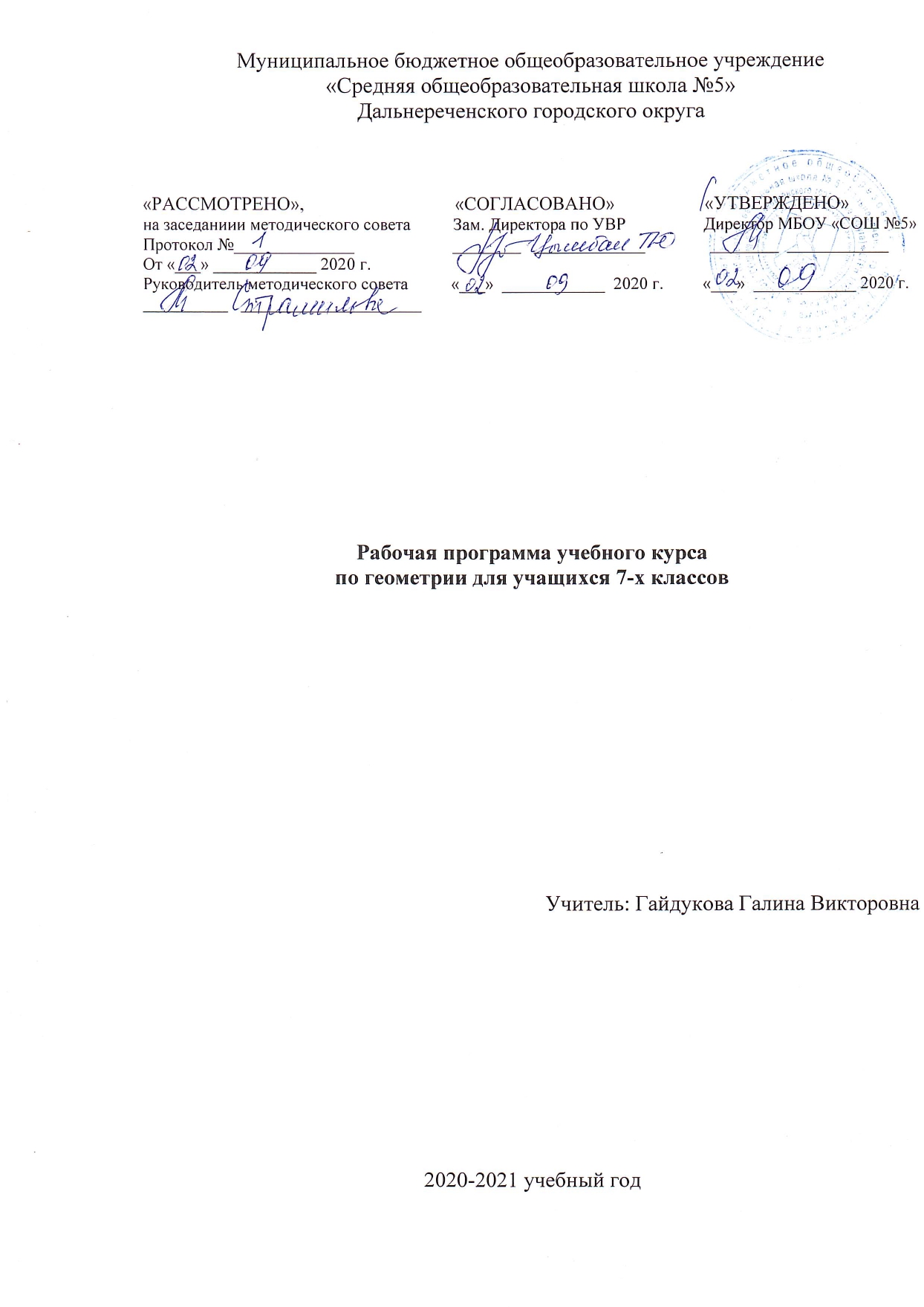 Пояснительная запискаСтатус документаРабочая программа по геометрии 7 класса составлена на основе федерального компонента государственного стандарта основного общего образования, Программы по геометрии к учебнику для 7—9 классов общеобразовательных школ авторов Л.С. Атанасяна, В.Ф. Бутузова, С.Б. Кадомцева, Э.Г. Позняка и И.И. Юдиной 2018 г.Данная рабочая программа полностью отражает базовый уровень подготовки школьников по разделам программы. Она конкретизирует содержание тем образовательного стандарта и дает примерное распределение учебных часов по разделам курса.Цели обучения:овладение системой знаний и умений, необходимых для применения в практической деятельности, изучения смежных дисциплин, продолжения образования;интеллектуальное развитие, формирование свойственных математической деятельности качеств личности, необходимых человеку для полноценной жизни в современном обществе: ясности и точности мысли, критичности мышления, интуиции, логического мышления, элементов алгоритмической культуры, способности к преодолению трудностей;формирование представлений об идеях и методах геометрии как универсального языка науки и техники, средства моделирования явлений и процессов;воспитание культуры личности, отношения к предмету как к части общечеловеческой культуры, играющей особую роль в общественном развитии.Задачи обучения:приобретение знаний и умений для использования в практической деятельности и повседневной жизни;овладение способами познавательной, информационно-коммуникативной и рефлексивной деятельности;освоение познавательной, информационной, коммуникативной, рефлексивной компетенциями;освоение общекультурной, практической математической, социально-личностной компетенциями.Место предметаНа изучение предмета отводится 2 часа в неделю, итого 68 часов за учебный год.Результаты обученияПрограмма обеспечивает достижение следующих результатов:личностные:Формирование ответственного отношения к учению, готовности и способности обучающихся к саморазвитию и самообразованию на основе мотивации к обучению и познанию, выбору дальнейшего образования на базе ориентировки в мире профессий и профессиональных предпочтений, осознанному построению индивидуальной образовательной траектории с учетом устойчивых познавательных интересов;Формирование целостного мировоззрения, соответствующего современному уровню развития науки и общественной практики;Формирование коммуникативной компетентности в  общении и сотрудничестве со сверстниками, старшими и младшими в образовательной, общественно полезной, учебно-исследовательской, творческой и других видах деятельности;Умение ясно, точно, грамотно излагать свои мысли в устной и письменной речи, понимать смысл поставленной задачи, выстраивать аргументацию, приводить примеры и контрпримеры;Критичность мышления, умение распознавать логически некорректные высказывания, отличать гипотезу от факта;Креативность мышления, инициатива, находчивость, активность при решении геометрических задач;Умение контролировать процесс и результат учебной математической деятельности;Способность к эмоциональному восприятию математических объектов, задач, решений, рассуждений;Метапредметные:Умение самостоятельно планировать альтернативные пути достижения целей, осознанно выбирать наиболее эффективные способы решения учебных и познавательных задач;Умение осуществлять контроль по результату и по способу действия на уровне произвольного внимания и вносить необходимые коррективы;Умение адекватно оценивать правильность или ошибочность выполнения учебной задачи, её объективную трудность и собственные возможности её решения;Осознанное владение логическими действиями определения понятий, обобщения, установления аналогий, классификации на основе самостоятельного выбора оснований и критериев, установления родовых связей;Умение устанавливать причинно-следственные связи, строить логическое рассуждение, умозаключение (индуктивное, дедуктивное и по аналогии) и выводы;Умение создавать, применять и преобразовывать знаково-символические средства, модели и схемы для решения учебных и познавательных задач;Умение организовывать учебное сотрудничество и совместную деятельность с учителем и сверстниками: определять цели, распределять функции и роли участников, общие способу работы; умение работать в группе: находить общее решение и разрешать конфликты на основе согласования позиций и учета интересов; слушать партнера; формулировать, аргументировать и отстаивать свое мнение;Формирование и развитие учебной и общепользовательской компетентности в области использования информационно-коммуникационных технологий (икт-компетентности);Первоначальные представления об идеях и о методах математики как универсальном языке науки и техники, о средстве моделирования явлений и процессов;Умение видеть математическую задачу в контексте проблемной ситуации в других дисциплинах, в окружающей жизни;Умение находить в различных источниках информацию, необходимую для решения математических проблем, и представлять её в понятной форме; принимать решение в условиях неполной и избыточной, точной и вероятностной информации;Умение понимать и использовать математические средства наглядности (рисунки, чертежи, схемы и др.) Для иллюстрации, интерпретации, аргументации;Умение выдвигать гипотезы при решении учебных задач и понимать необходимость их проверки;Умение применять индуктивные и дедуктивные способы рассуждений, видеть различные стратегии решения задач;Понимание сущности алгоритмических предписаний и умение действовать в соответствии с предложенным алгоритмом;Умение самостоятельно ставить цели, выбирать и создавать алгоритмы для решения учебных математических проблем;Умение планировать и осуществлять деятельность, направленную на решение задач исследовательского характера;Предметные:Овладение базовым понятийным аппаратом по основным разделам содержания; представление об основных изучаемых понятиях (число, геометрическая фигура) как важнейших математических моделях, позволяющих описывать и изучать реальные процессы и явления;Умение работать с геометрическим текстом (анализировать, извлекать необходимую информацию), точно и грамотно выражать свои мысли в устной и письменной речи с применением математической терминологии и символики, использовать различные языки математики, проводить классификации, логические обоснования, доказательства математических утверждений;Овладение навыками  устных, письменных, инструментальных вычислений;Овладение геометрическим языком, умение использовать его для описания предметов окружающего мира, развитие пространственных представлений и изобразительных умений, приобретение навыков геометрических построений;Усвоение систематических знаний о плоских фигурах и их свойствах, а также на наглядном уровне – о простейших пространственных телах, умение применять систематические знания о них для решения геометрических и практических задач;Умение измерять длины отрезков, величины углов, использовать формулы для нахождения периметров геометрических фигур (треугольника);Умение применять изученные понятия, результаты, методы для решения задач практического характера и задач из смежных дисциплин с использование при необходимости справочных материалов, калькулятора, компьютера.Распределение учебных часов
по разделам программыНачальные геометрические сведения — 11 часов.Треугольники —18 часов.Параллельные прямые —13 часов.Соотношения между сторонами и углами треугольника — 20 часов.Повторение - 6 часов.В каждом из разделов уделяется внимание привитию навыков самостоятельной работы.На протяжении изучения материала предполагается закрепление и отработка основных умений и навыков, их совершенствование, а также систематизация полученных ранее знаний, таким образом, решаются следующие задачи:введение терминологии и отработка умения ее грамотного использования;развитие навыков изображения планиметрических фигур и простейших геометрических конфигураций;совершенствование навыков применения свойств геометрических фигур как опоры при решении задач;формирование умения доказывать равенство данных треугольников;отработка навыков решения простейших задач на построение с помощью циркуля и линейки;формирование умения доказывать параллельность прямых с использованием соответствующих признаков, находить равные углы при параллельных прямых, что находит широкое применение в дальнейшем курсе геометрии;расширение знаний учащихся о треугольниках.В ходе изучения материала планируется проведение пяти контрольных работ по основным темам и одной итоговой контрольной работы.Содержание обученияНачальные понятия и теоремы геометрии. Возникновение геометрии из практики. Геометрические фигуры и тела. Равенство в геометрии. Точка, прямая и плоскость. Понятие о геометрическом месте точек. Расстояние. Отрезок, луч. Ломаная. Угол. Прямой угол. Острые и тупые углы. Вертикальные и смежные углы. Биссектриса угла и ее свойства. Параллельные и пересекающиеся прямые. Перпендикулярность прямых. Теоремы о параллельности и перпендикулярности прямых. Свойство серединного перпендикуляра к отрезку. Перпендикуляр и наклонная к прямой. Многоугольники. Окружность и круг.Треугольник. Прямоугольные, остроугольные и тупоугольные треугольники. Высота, медиана, биссектриса. Равнобедренные и равносторонние треугольники; свойства и признаки равнобедренного треугольника. Признаки равенства треугольников. Неравенство треугольника. Сумма углов треугольника. Внешние углы треугольника. Зависимость между величинами сторон и углов треугольника.Измерение геометрических величин. Длина отрезка. Длина ломаной, периметр многоугольника. Расстояние от точки до прямой. Расстояние между параллельными прямыми. Величина угла. Градусная мера угла.Построения с помощью циркуля и линейки. Основные задачи на построение: деление отрезка пополам, построение треугольника по трем сторонам, построение перпендикуляра к прямой, построение биссектрисы.Требования к уровню подготовки учащихсяВ результате изучения курса учащиеся должны:знать:основные понятия и определения геометрических фигур по программе;формулировки аксиом планиметрии, основных теорем и их следствий;уметь:пользоваться геометрическим языком для описания предметов окружающего мира;распознавать геометрические фигуры, различать их взаимное расположение;изображать геометрические фигуры, выполнять чертежи по условию задач, осуществлять преобразования фигур;решать задачи на вычисление геометрических величин, применяя изученные свойства фигур и формулы;решать геометрические задачи, опираясь на изученные свойства фигур и отношений между ними, применяя дополнительные построения, алгебраический аппарат и соображения симметрии;проводить доказательные рассуждения, при решении задач, используя известные теоремы и обнаруживая возможности их применения;решать простейшие планиметрические задачи в пространстве;владеть алгоритмами решения основных задач на построение;использовать приобретенные знания и умения в практической деятельности и повседневной жизни для:описания реальных ситуаций на языке геометрии;решения практических задач, связанных с нахождением геометрических величин (используя при необходимости справочники и технические средства);построений геометрическими инструментами (линейка, угольник, циркуль, транспортир);владения практическими навыками использования геометрических инструментов для изображения фигур, а также нахождения длин отрезков и величин углов.Используемый учебно-методический
комплект Геометрия. Сборник рабочих программ. 7 – 9 классы: пособие для учителей общеобразовательных организаций / [автор-составитель В.Ф.Бутузов .] – М.: Просвещение, 2019. Геометрия: 7 – 9 кл.: учебник для общеобразовательных организаций . / Л. С. Атанасян, В. Ф. Бутузов, С. Б. Кадомцев и др. – М.: Просвещение, 2019. Изучение геометрии в 7-9 классах: Методическое пособие./ Л. С. Атанасян, В. Ф. Бутузов, С. Б. Кадомцев и др. – М.: Просвещение, 2019. Контрольные работы по геометрии: 7 класс: к учебнику Л.С. Атанасяна и др. «Геометрия 7 – 9 классы» / Н.Б. Мельникова. – М.: Издательство «Экзамен», 2019. Тесты по геометрии: 7 класс: к учебнику Л.С. Атанасяна и др. «Геометрия 7 – 9 классы» / А.В. Фарков. – М.: Издательство «Экзамен», 2019. Геометрия 7 – 9 классы: задачи на готовых чертежах для подготовки к ГИА и ЕГЭ / Э.Н. Балаян. – Ростов-на-Дону: Издательство «Феникс», 2019.Сборник заданий для тематического и итогового контроля знаний. Геометрия. 7 класс. – М.: ИЛЕКСА, 2019.Тематическое планирование учебного материалаПоурочное планированиеСистема оценивания достижения планируемых результатов1. Требования к письменным и контрольным  работам  обучающихся.Оценка письменных и контрольных работ обучающихся по геометрии осуществляется по следующим критериям:Ответ оценивается отметкой «5», если:       — работа выполнена полностью;— в логических рассуждениях и обосновании решения нет пробелов и ошибок;— в решении нет математических ошибок (возможна одна неточность, описка, которая не является следствием незнания или непонимания учебного материала).Отметка «4» ставится в следующих случаях:— работа выполнена полностью, но обоснования шагов решения недостаточны (если умение обосновывать рассуждения не являлось специальным объектом проверки);— допущены одна ошибка или есть два – три недочёта в выкладках, рисунках, чертежах или графиках (если эти виды работ не являлись специальным объектом проверки).Отметка «3» ставится, если:       — допущено более одной ошибки или более двух – трех недочетов в выкладках, чертежах или графиках, но обучающийся обладает обязательными умениями по проверяемой теме.Отметка «2» ставится, если:       — допущены существенные ошибки, показавшие, что обучающийся не обладает обязательными умениями по данной теме в полной мере.Учитель может повысить отметку за оригинальный ответ на вопрос или оригинальное решение задачи, которые свидетельствуют о высоком математическом развитии обучающегося; за решение более сложной задачи или ответ на более сложный вопрос, предложенные обучающемуся дополнительно после выполнения им каких-либо других заданий.2.  Оценка устных ответов обучающихся по геометрии.Ответ оценивается отметкой «5», если ученик:— полно раскрыл содержание материала в объеме, предусмотренном программой и учебником;— изложил материал грамотным языком, точно используя математическую терминологию и символику, в определенной логической последовательности;— правильно выполнил рисунки, чертежи, графики, сопутствующие ответу;— показал умение иллюстрировать теорию конкретными примерами, применять ее в новой ситуации при выполнении практического задания;— продемонстрировал знание теории ранее изученных сопутствующих тем,  сформированность  и устойчивость используемых при ответе умений и навыков;— отвечал самостоятельно, без наводящих вопросов учителя;— возможны одна – две  неточности при освещение второстепенных вопросов или в выкладках, которые ученик легко исправил после замечания учителя.Ответ оценивается отметкой «4», если удовлетворяет в основном требованиям на оценку «5», но при этом имеет один из недостатков:— в изложении допущены небольшие пробелы, не исказившее математическое содержание ответа;— допущены один – два недочета при освещении основного содержания ответа, исправленные после замечания учителя;— допущены ошибка или более двух недочетов  при освещении второстепенных вопросов или в выкладках,  легко исправленные после замечания учителя.Отметка «3» ставится в следующих случаях:— неполно раскрыто содержание материала (содержание изложено фрагментарно, не всегда последовательно), но показано общее понимание вопроса и продемонстрированы умения, достаточные для усвоения программного материала;— имелись затруднения или допущены ошибки в определении математической терминологии, чертежах, выкладках, исправленные после нескольких наводящих вопросов учителя;— ученик не справился с применением теории в новой ситуации при выполнении практического задания, но выполнил задания обязательного уровня сложности по данной теме;— при достаточном знании теоретического материала выявлена недостаточная сформированность основных умений и навыков.Отметка «2» ставится в следующих случаях:— не раскрыто основное содержание учебного материала;— обнаружено незнание учеником большей или наиболее важной части учебного материала;— допущены ошибки в определении понятий, при использовании математической терминологии, в рисунках, чертежах или графиках, в выкладках, которые не исправлены после нескольких наводящих вопросов учителя.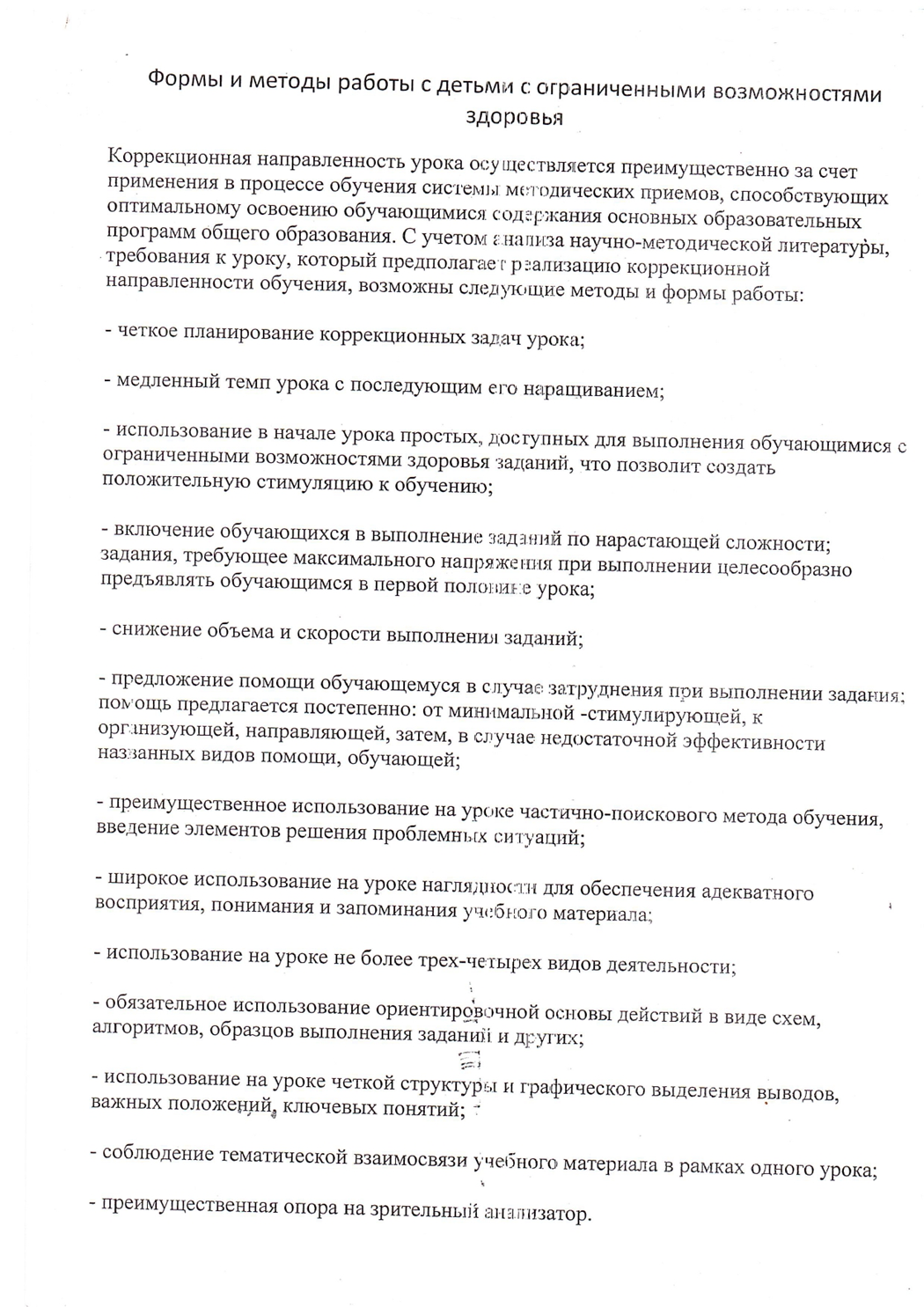 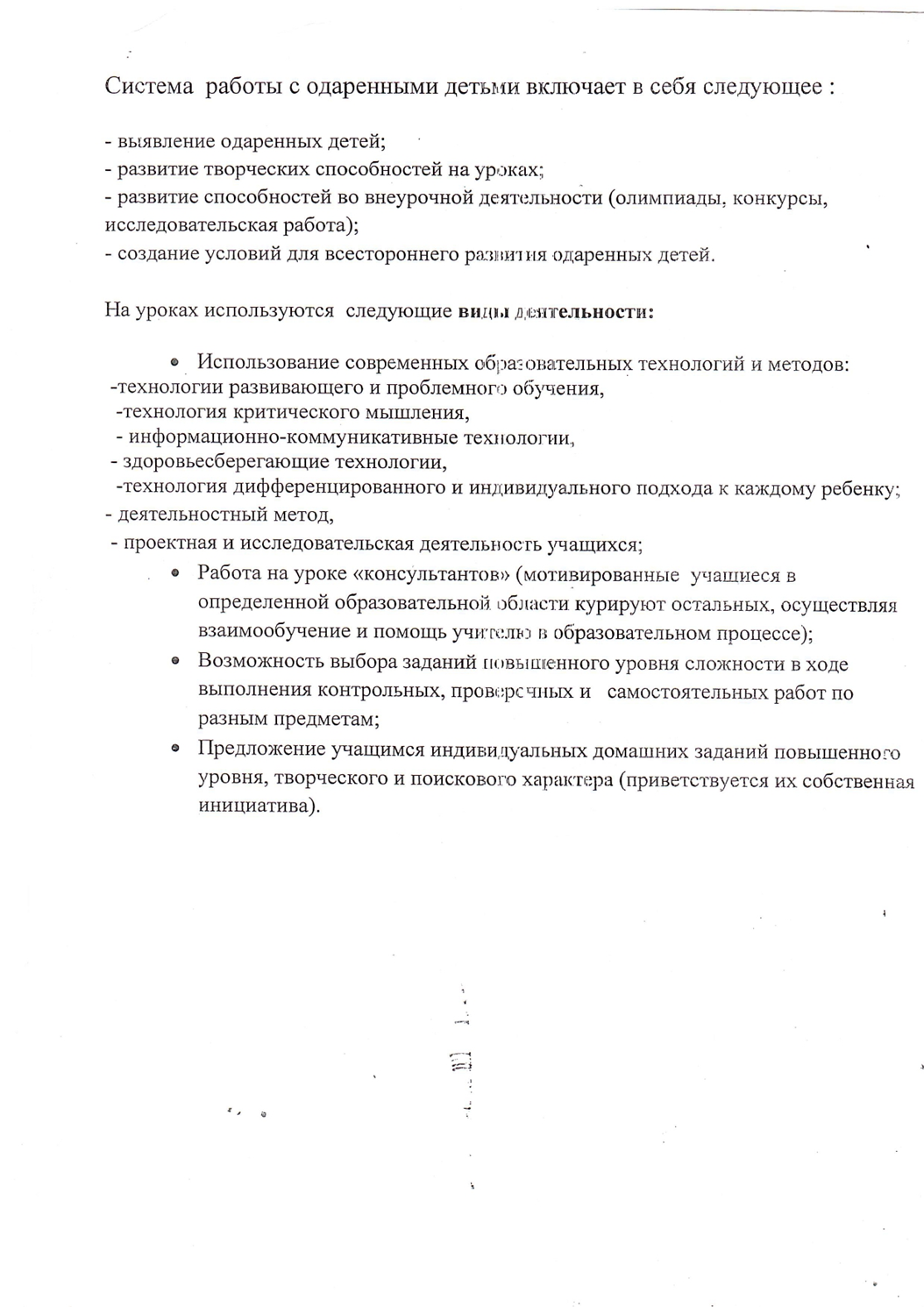 № параграфа учебникаТемаКоличество часов, отведенное на изучение темыГлава I. Начальные геометрические сведения (11 часов)1Прямая и отрезок12Луч и угол13Сравнение отрезков и углов14Измерение отрезков25Измерение углов16Перпендикулярные прямые2Решение задач2Контрольная работа 1 1Глава II. Треугольники (18 часов)1Первый признак равенства треугольников32Медианы, биссектрисы и высоты треугольника33Второй и третий признаки равенства треугольников44Задачи на построение3Решение задач4Контрольная работа 21Глава III. Параллельные прямые (13 часов)1Признаки параллельности двух прямых42Аксиома параллельности прямых5Решение задач3Контрольная работа 31Глава IV. Соотношения между сторонами и углами треугольника (20 часов)1Сумма углов треугольника22Соотношения между сторонами и углами треугольника3Контрольная работа 413Прямоугольные треугольники44Построение треугольника по трем сторонам4Решение задач5Контрольная работа 51Повторение курса геометрии за 7 класс (6 часов)Повторение. Решение задач5Контрольная работа 6 (итоговая)1Итого68 часов№п/пТема урока (тип урока)ПонятияПланируемые результатыПланируемые результатыПланируемые результатыПланируемые результатыПланируемые результатыУниверсальные учебные действияУниверсальные учебные действияУниверсальные учебные действияУниверсальные учебные действияУниверсальные учебные действияФорма контроля№п/пТема урока (тип урока)ПонятияПредметныеПредметныеПредметныеЛичностныеМетапредметныеПознавательные УУДПознавательные УУДРегулятивные УУДРегулятивные УУДКоммуникативные УУДФорма контроляГлава I. Начальные геометрические сведения Глава I. Начальные геометрические сведения Глава I. Начальные геометрические сведения Глава I. Начальные геометрические сведения Глава I. Начальные геометрические сведения Глава I. Начальные геометрические сведения Глава I. Начальные геометрические сведения Глава I. Начальные геометрические сведения Глава I. Начальные геометрические сведения Глава I. Начальные геометрические сведения Глава I. Начальные геометрические сведения Глава I. Начальные геометрические сведения Глава I. Начальные геометрические сведения 11Прямая и отрезок (изучение нового материала)Точка, прямая, отрезок, принадлежать, провешиваниеЗнать: взаимное расположение точек и прямых; свойство прямой; прием практического проведения прямых на плоскости (провешивание). Уметь: решать простейшие задачи по темеЗнать: взаимное расположение точек и прямых; свойство прямой; прием практического проведения прямых на плоскости (провешивание). Уметь: решать простейшие задачи по темеЗнать: взаимное расположение точек и прямых; свойство прямой; прием практического проведения прямых на плоскости (провешивание). Уметь: решать простейшие задачи по темеГотовность к выбору жизненного пути в соответствии с собственными интересами и возможностями.Первоначальные представления об идеях и о методах математики как об универсальном языке науки и техники, о средстве моделирования явлений и процессов. Выделяют и формулируют познавательную цель. Выделяют и формулируют познавательную цель. Ставят учебную задачу на основе соотнесения того, что уже известно и усвоено, и того, что еще неизвестно.Ставят учебную задачу на основе соотнесения того, что уже известно и усвоено, и того, что еще неизвестно.Развивают умение интегрироваться в группу сверстников и строить продуктивное взаимодействие со сверстниками и взрослымиТеоретический опрос, самостоятельная работа обучающего характера22Луч и угол (комбинированный)Понятия луча, начала луча, угла, его стороны и вершины, внутренней и внешней области неразвернутого угла; обозначения луча и угла.Знать: понятия луча, начала луча, угла, его стороны и вершины, внутренней и внешней области неразвернутого угла; обозначения луча и угла. Уметь: решать простейшие задачи по темеЗнать: понятия луча, начала луча, угла, его стороны и вершины, внутренней и внешней области неразвернутого угла; обозначения луча и угла. Уметь: решать простейшие задачи по темеЗнать: понятия луча, начала луча, угла, его стороны и вершины, внутренней и внешней области неразвернутого угла; обозначения луча и угла. Уметь: решать простейшие задачи по темеМотивация образовательной деятельности школьников на основе личностно ориентированного подхода. Умение видеть математическую задачу в контексте проблемной ситуации в других дисциплинах, в окружающей жизни.Выдвигают и обосновывают гипотезы, предлагают способы их проверки. Выдвигают и обосновывают гипотезы, предлагают способы их проверки. Предвосхищают временные характеристики достижения результата (когда будет результат?).Предвосхищают временные характеристики достижения результата (когда будет результат?).Описывают содержание совершаемых действий с целью ориентировки предметно-практической или иной деятельности. Теоретический опрос, проверка домашнего задания, самостоятельная работа обучающего характера33Сравнение отрезков и углов (комбинированный)Понятия равенства геометрических фигур, середины отрезка, биссектрисы угла.Знать: понятия равенства геометрических фигур, середины отрезка, биссектрисы угла. Уметь: решать простейшие задачи по теме; сравнивать отрезки и углыЗнать: понятия равенства геометрических фигур, середины отрезка, биссектрисы угла. Уметь: решать простейшие задачи по теме; сравнивать отрезки и углыЗнать: понятия равенства геометрических фигур, середины отрезка, биссектрисы угла. Уметь: решать простейшие задачи по теме; сравнивать отрезки и углыУмение ясно, точно, грамотно излагать свои мысли в устной и письменной речи, понимать смысл поставленной задачи, выстраивать аргументацию, приводить примеры Понимание различий между исходными фактами и гипотезами для их объяснения, теоретическими моделями и реальными объектами. Самостоятельно создают алгоритмы деятельности при решении проблем творческого и поискового характера.  Самостоятельно создают алгоритмы деятельности при решении проблем творческого и поискового характера. Вносят коррективы и дополнения в составленные планы.Вносят коррективы и дополнения в составленные планы.Умеют слушать и слышать друг друга.Теоретический опрос, проверка домашнего задания, самостоятельная работа обучающего характера с последующей проверкой44Измерение отрезков (комбинированный)Понятие длины отрезка; свойства длин отрезков; единицы измерения и инструменты для измерения отрезковЗнать: понятие длины отрезка; свойства длин отрезков; единицы измерения и инструменты для измерения отрезков. Уметь: решать простейшие задачи по темеЗнать: понятие длины отрезка; свойства длин отрезков; единицы измерения и инструменты для измерения отрезков. Уметь: решать простейшие задачи по темеЗнать: понятие длины отрезка; свойства длин отрезков; единицы измерения и инструменты для измерения отрезков. Уметь: решать простейшие задачи по темеФормирование качеств мышления, необходимых для адаптации в современном информационном обществеОвладение навыками самостоятельного приобретения новых знаний.Осознанно и произвольно строят речевые высказывания в устной и письменной форме. Осознанно и произвольно строят речевые высказывания в устной и письменной форме. Определяют последовательность промежуточных целей с учетом конечного результата. Определяют последовательность промежуточных целей с учетом конечного результата. Понимают возможность различных точек зрения, не совпадающих с собственной. Теоретический опрос,  самостоятельная работа 55Решение задач по теме «Измерение отрезков» (закрепление знаний)Понятие длины отрезка; свойства длин отрезков; единицы измерения и инструменты для измерения отрезковУметь: решать задачи на нахождение длины отрезка или всего отрезкаУметь: решать задачи на нахождение длины отрезка или всего отрезкаУметь: решать задачи на нахождение длины отрезка или всего отрезкаСамостоятельность в приобретении новых знаний и практических умений. Разработка  теоретических моделей процессов или явлений.Выбирают наиболее эффективные способы решения задачи в зависимости от конкретных условий.Выбирают наиболее эффективные способы решения задачи в зависимости от конкретных условий.Определяют последовательность промежуточных целей с учетом конечного результата.Определяют последовательность промежуточных целей с учетом конечного результата.Умеют с помощью вопросов добывать недостающую информацию. Самостоятельная работа66Измерение углов (изучение нового материала)Понятия градуса и градусной меры угла; свойства градусных мер угла; свойство измерения углов; виды углов; приборы для измерения углов на местности.Знать: понятия градуса и градусной меры угла; свойства градусных мер угла; свойство измерения углов; виды углов; приборы для измерения углов на местности. Уметь: решать задачи на нахождение величины углаЗнать: понятия градуса и градусной меры угла; свойства градусных мер угла; свойство измерения углов; виды углов; приборы для измерения углов на местности. Уметь: решать задачи на нахождение величины углаЗнать: понятия градуса и градусной меры угла; свойства градусных мер угла; свойство измерения углов; виды углов; приборы для измерения углов на местности. Уметь: решать задачи на нахождение величины углаРазвитие интереса к математическому творчеству и математических способностей. Формирование умений выделять основное содержание прочитанного текста, находить в нем ответы на поставленные вопросы и излагать его. Выбирают, сопоставляют и обосновывают способы решения задачи. Выбирают, сопоставляют и обосновывают способы решения задачи.Вносят коррективы и дополнения в составленные планы.Вносят коррективы и дополнения в составленные планы.Учатся управлять поведением партнера - убеждать его, контролировать, корректировать и оценивать его действия. Проверка домашнего задания77Смежные и вертикальные углы (комбинированный)Понятия смежных и вертикальных углов, их свойства с доказательствами.Знать: понятия смежных и верти-кальных углов, их свойства с дока-зательствами. Уметь: строить угол, смежный с данным углом; изображать верти-кальные углы; нахо-дить на рисунке  углы; решать  задачи Знать: понятия смежных и верти-кальных углов, их свойства с дока-зательствами. Уметь: строить угол, смежный с данным углом; изображать верти-кальные углы; нахо-дить на рисунке  углы; решать  задачи Знать: понятия смежных и верти-кальных углов, их свойства с дока-зательствами. Уметь: строить угол, смежный с данным углом; изображать верти-кальные углы; нахо-дить на рисунке  углы; решать  задачи Креативность мышления, инициатива, находчивость, активность при решении математических задач.  Формирование умений воспринимать, перерабатывать и предъявлять информацию в словесной, образной, символической формах. Самостоятельно создают алгоритмы деятельности при решении проблем творческого и поискового характера. Самостоятельно создают алгоритмы деятельности при решении проблем творческого и поискового характера. Определяют последовательность промежуточных целей с учетом конечного результата.Определяют последовательность промежуточных целей с учетом конечного результата.Проявляют уважительное отношение к партнерам, внимание к личности другого, адекватное межличностное восприятие. Теоретический опрос, проверка домашнего задания, самостоятельная работа обучающего характера с последующей самопроверкой88Перпендикулярные прямые (комбинированный)Понятие перпендикулярных прямых; свойство перпендикулярных прямых с доказательством.Знать: понятие перпендикулярных прямых; свойство перпендикулярных прямых с доказательством. Уметь: решать простейшие задачи по темеЗнать: понятие перпендикулярных прямых; свойство перпендикулярных прямых с доказательством. Уметь: решать простейшие задачи по темеЗнать: понятие перпендикулярных прямых; свойство перпендикулярных прямых с доказательством. Уметь: решать простейшие задачи по темеФормирование ценностных отношений друг к другу, учителю, авторам открытий и изобретений, результатам обучения. Умение понимать и использовать математические средства наглядности (рисунки, чертежи и т. д.) для иллюстрации, интерпретации, аргументацииОсознанно и произвольно строят речевые высказывания в устной и письменной форме. Осознанно и произвольно строят речевые высказывания в устной и письменной форме. Вносят коррективы и дополнения в способ своих действий в случае расхождения эталона, реального действия и его продукта. Вносят коррективы и дополнения в способ своих действий в случае расхождения эталона, реального действия и его продукта. Описывают содержание совершаемых действий с целью ориентировки предметно-практической или иной деятельности.Теоретический опрос, проверка домашнего задания, самостоятельная работа99Решение задач. Подготовка к контрольной работе (обобщение и систематизация знаний) Понятия луча, начала луча, угла, его стороны и вершины, внутренней и внешней области неразвернутого угла, середины отрезка,  биссектрисы угла, длины отрезка, смежных и вертикальных углов, перпендикулярных прямых; свойства длин отрезков, градусных мер угла, измерения углов; свойства смежных и вертикальных углов, перпендикулярных прямых.Знать: понятия луча, начала луча, угла, его стороны и вершины, внутренней и внешней области неразвернутого угла, середины отрезка,  биссектрисы угла, длины отрезка, смежных и вертикальных углов, перпендикулярных прямых; свойства длин отрезков, градусных мер угла, измерения углов; свойства смежных и вертикальных углов, перпендикулярных прямых. Уметь: решать задачи по темеЗнать: понятия луча, начала луча, угла, его стороны и вершины, внутренней и внешней области неразвернутого угла, середины отрезка,  биссектрисы угла, длины отрезка, смежных и вертикальных углов, перпендикулярных прямых; свойства длин отрезков, градусных мер угла, измерения углов; свойства смежных и вертикальных углов, перпендикулярных прямых. Уметь: решать задачи по темеЗнать: понятия луча, начала луча, угла, его стороны и вершины, внутренней и внешней области неразвернутого угла, середины отрезка,  биссектрисы угла, длины отрезка, смежных и вертикальных углов, перпендикулярных прямых; свойства длин отрезков, градусных мер угла, измерения углов; свойства смежных и вертикальных углов, перпендикулярных прямых. Уметь: решать задачи по темеСпособность к эмоциональному восприятию математических объектов, задач, решений, рассуждений. Овладение универсальными учебными действиями на примерах гипотез для объяснения известных фактов и экспериментальной проверки выдвигаемых гипотез. Выбирают наиболее эффективные способы решения задачи в зависимости от конкретных условий.Выбирают наиболее эффективные способы решения задачи в зависимости от конкретных условий.Предвосхищают результат и уровень усвоения (какой будет результат?).Предвосхищают результат и уровень усвоения (какой будет результат?).Понимают возможность различных точек зрения, не совпадающих с собственной.Теоретический опрос, проверка домашнего задания, самостоятельное решение задач с последующей самопроверкой по готовым решениям и ответам1010Контрольная работа №1 по теме «Основные свойства простейших геометрических фигур. Смежные и вертикальные углы» (урок контроля
ЗУН учащихся) Понятия луча, начала луча, угла, его стороны и вершины, внутренней и внешней области неразвернутого угла, середины отрезка,  биссектрисы угла, длины отрезка, смежных и вертикальных углов, перпендикулярных прямых; свойства длин отрезков, градусных мер угла, измерения углов; свойства смежных и вертикальных углов, перпендикулярных прямых.Знать: понятия луча, начала луча, угла, его стороны и вершины, внутренней и внешней области неразвернутого угла, середины отрезка,  биссектрисы угла, длины отрезка, смежных и вертикальных углов, перпендикулярных прямых; свойства длин отрезков, градусных мер угла, измерения углов; свойства смежных и вертикальных углов, перпендикулярных прямых. Уметь: решать задачи по темеЗнать: понятия луча, начала луча, угла, его стороны и вершины, внутренней и внешней области неразвернутого угла, середины отрезка,  биссектрисы угла, длины отрезка, смежных и вертикальных углов, перпендикулярных прямых; свойства длин отрезков, градусных мер угла, измерения углов; свойства смежных и вертикальных углов, перпендикулярных прямых. Уметь: решать задачи по темеЗнать: понятия луча, начала луча, угла, его стороны и вершины, внутренней и внешней области неразвернутого угла, середины отрезка,  биссектрисы угла, длины отрезка, смежных и вертикальных углов, перпендикулярных прямых; свойства длин отрезков, градусных мер угла, измерения углов; свойства смежных и вертикальных углов, перпендикулярных прямых. Уметь: решать задачи по темеУмение контролировать процесс и результат учебной математической деятельности. Овладение навыками  самоконтроля и оценки результатов своей деятельности, умениями предвидеть возможные результаты своих действий. Осознанно и произвольно строят речевые высказывания в письменной форме. Осознанно и произвольно строят речевые высказывания в письменной форме.Осознают качество и уровень усвоения. Осознают качество и уровень усвоения. Придерживаются морально-этических и психологических принципов общения и сотрудничества. Контрольная работа1111Анализ ошибок контрольной работы. Работа над ошибками. (урок коррекции знаний) Понятия луча, начала луча, угла, его стороны и вершины, внутренней и внешней области неразвернутого угла, середины отрезка,  биссектрисы угла, длины отрезка, смежных и вертикальных углов, перпендикулярных прямых; свойства длин отрезков, градусных мер угла, измерения углов; свойства смежных и вертикальных углов, перпендикулярных прямых.Знать: понятия луча, начала луча, угла, его стороны и вершины, внутренней и внешней области неразвернутого угла, середины отрезка,  биссектрисы угла, длины отрезка, смежных и вертикальных углов, перпендикулярных прямых; свойства длин отрезков, градусных мер угла, измерения углов; свойства смежных и вертикальных углов, перпендикулярных прямых. Уметь: решать задачи по темеЗнать: понятия луча, начала луча, угла, его стороны и вершины, внутренней и внешней области неразвернутого угла, середины отрезка,  биссектрисы угла, длины отрезка, смежных и вертикальных углов, перпендикулярных прямых; свойства длин отрезков, градусных мер угла, измерения углов; свойства смежных и вертикальных углов, перпендикулярных прямых. Уметь: решать задачи по темеЗнать: понятия луча, начала луча, угла, его стороны и вершины, внутренней и внешней области неразвернутого угла, середины отрезка,  биссектрисы угла, длины отрезка, смежных и вертикальных углов, перпендикулярных прямых; свойства длин отрезков, градусных мер угла, измерения углов; свойства смежных и вертикальных углов, перпендикулярных прямых. Уметь: решать задачи по темеУмение контролировать процесс и результат учебной математической деятельности. Овладение навыками организации учебной деятельности, постановки целей, планирования.Структурируют знания.Структурируют знания.Оценивают  достигнутый  результат.Оценивают  достигнутый  результат.Проявляют готовность адекватно реагировать на нужды других, оказывать помощь и  поддержку партнерам. Контроль выполнения работы над ошибкамиГлава II. Треугольники Глава II. Треугольники Глава II. Треугольники Глава II. Треугольники Глава II. Треугольники Глава II. Треугольники Глава II. Треугольники Глава II. Треугольники Глава II. Треугольники Глава II. Треугольники Глава II. Треугольники Глава II. Треугольники Глава II. Треугольники 121Треугольники (изучение нового материала)Понятия треугольника и его элементов, равных треугольников.Знать: понятия треугольника и его элементов, равных треугольников. Уметь: решать простейшие задачи по темеЗнать: понятия треугольника и его элементов, равных треугольников. Уметь: решать простейшие задачи по темеЗнать: понятия треугольника и его элементов, равных треугольников. Уметь: решать простейшие задачи по темеГотовность к выбору жизненного пути в соответствии с собственными интересами и возможностями.Умение видеть математическую задачу в контексте проблемной ситуации в других дисциплинах, в окружающей жизни.Выделяют и формулируют познавательную цель. Ставят учебную задачу на основе соотнесения того, что уже известно и усвоено, и того, что еще неизвестно.Ставят учебную задачу на основе соотнесения того, что уже известно и усвоено, и того, что еще неизвестно.Описывают содержание совершаемых действий с целью ориентировки предметно-практической или иной деятельности.Описывают содержание совершаемых действий с целью ориентировки предметно-практической или иной деятельности.Самостоятельное решение задач с последующей проверкой(выборочно)132Первый признак равенства треугольников (комбинированный)Понятия теоремы и доказательства теоремы; формулировку и доказательство первого признака равенства треугольников.Знать: понятия теоремы и доказательства теоремы; формулировку и доказательство первого признака равенства треугольников. Уметь: решать простейшие задачи по темеЗнать: понятия теоремы и доказательства теоремы; формулировку и доказательство первого признака равенства треугольников. Уметь: решать простейшие задачи по темеЗнать: понятия теоремы и доказательства теоремы; формулировку и доказательство первого признака равенства треугольников. Уметь: решать простейшие задачи по темеУмение ясно, точно, грамотно излагать свои мысли в устной и письменной речи, понимать смысл поставленной задачи, выстраивать аргументацию, приводить примеры и контрпримеры.Формирование умений анализировать и перерабатывать полученную информацию в соответствии с поставленными задачами.Устанавливают причинно-следственные связи.Сличают способ и результат своих действий с заданным эталоном, обнаруживают отклонения и отличия от эталона.Сличают способ и результат своих действий с заданным эталоном, обнаруживают отклонения и отличия от эталона.Умеют с помощью вопросов добывать недостающую информацию.Умеют с помощью вопросов добывать недостающую информацию.Теоретический опрос, проверка домашнего задания, 143Решение задач на применение первого признака равенства треугольников (урок закрепления изученного)Формулировка и доказательство первого признака равенства треугольников.Знать: формулировку и доказательство первого признака равенства треугольников. Уметь: решать простейшие задачи по темеЗнать: формулировку и доказательство первого признака равенства треугольников. Уметь: решать простейшие задачи по темеЗнать: формулировку и доказательство первого признака равенства треугольников. Уметь: решать простейшие задачи по темеВоспитание качеств личности, обеспечивающих социальную мобильность, способность принимать самостоятельные решенияУмение находить в различных источниках информацию, необходимую для решения математических проблем, и представлять ее в понятной форме.Строят логические цепи рассуждений.Составляют план и последовательность действий. Составляют план и последовательность действий. Учатся управлять поведением партнера - убеждать его, контролировать, корректировать и оценивать его действия. Учатся управлять поведением партнера - убеждать его, контролировать, корректировать и оценивать его действия. Теоретический опрос, проверка домашнего задания, самостоятельная работа154Медианы, биссектрисы и высоты треугольника (комбинированныйПонятия перпендикуляра к прямой, медианы, биссектрисы и высоты треугольника; теорему о перпендикуляре с доказательством.Знать: понятия перпендикуляра к прямой, медианы, биссектрисы и высоты треугольника; теорему о перпендикуляре с доказательством. Уметь: решать простейшие задачи по теме; строить медианы, биссектрисы и высоты треугольникаЗнать: понятия перпендикуляра к прямой, медианы, биссектрисы и высоты треугольника; теорему о перпендикуляре с доказательством. Уметь: решать простейшие задачи по теме; строить медианы, биссектрисы и высоты треугольникаЗнать: понятия перпендикуляра к прямой, медианы, биссектрисы и высоты треугольника; теорему о перпендикуляре с доказательством. Уметь: решать простейшие задачи по теме; строить медианы, биссектрисы и высоты треугольникаСамостоятельность в приобретении новых знаний и практических умений.Овладение навыками самостоятельного приобретения новых знаний. Самостоятельно создают алгоритмы деятельности при решении проблем творческого и поискового характера.Вносят коррективы и дополнения в способ своих действий в случае расхождения эталона, реального действия и его продукта. Вносят коррективы и дополнения в способ своих действий в случае расхождения эталона, реального действия и его продукта. Умеют слушать и слышать друг друга.Умеют слушать и слышать друг друга.Теоретический опрос, проверка домашнего задания, самостоятельное решение задач с последующей самопроверкой по готовым решениям и ответам165Свойства равнобедренного треугольника (комбинированныйПонятия равнобедренного и равностороннего треугольников; свойства равнобедренного треугольника с доказательствами.Знать: понятия равнобедренного и равностороннего треугольников; свойства равнобедренного треугольника с доказательствами. Уметь: решать простейшие задачи по темеЗнать: понятия равнобедренного и равностороннего треугольников; свойства равнобедренного треугольника с доказательствами. Уметь: решать простейшие задачи по темеЗнать: понятия равнобедренного и равностороннего треугольников; свойства равнобедренного треугольника с доказательствами. Уметь: решать простейшие задачи по темеКреативность мышления, инициатива, находчивость, активность при решении математических задач.  Умение планировать и осуществлять деятельность, направленную на решение задач исследовательского характера.Выдвигают и обосновывают гипотезы, предлагают способы их проверки. Предвосхищают временные характеристики достижения результата (когда будет результат?).Предвосхищают временные характеристики достижения результата (когда будет результат?).Проявляют уважительное отношение к партнерам, внимание к личности другого, адекватное межличностное восприятие. Проявляют уважительное отношение к партнерам, внимание к личности другого, адекватное межличностное восприятие. Теоретический опрос, проверка домашнего задания, самостоятельная работа творческого характера176Решение задач по теме «Равнобедренный треугольник» (урок закрепления изученного)Понятия равнобедренного и равностороннего треугольников; свойства равнобедренного треугольника с доказательствами.Знать: теоретический материал по теме урока. Уметь: решать простейшие задачи по темеЗнать: теоретический материал по теме урока. Уметь: решать простейшие задачи по темеЗнать: теоретический материал по теме урока. Уметь: решать простейшие задачи по темеФормирование качеств мышления, необходимых для адаптации в современном информационном обществеУмение выдвигать гипотезы при решении учебных задач и понимать необходимость их проверкиОсознанно и произвольно строят речевые высказывания в устной и письменной форме. Определяют последовательность промежуточных целей с учетом конечного результата.Определяют последовательность промежуточных целей с учетом конечного результата.Определяют цели и функции участников, способы взаимодействия.Определяют цели и функции участников, способы взаимодействия.Теоретический опрос в форме теста, самостоятельная работа обучающего характера 187Второй признак равенства треугольников (комбинированныйВторой признак равенства треугольников с доказательством.Знать: второй признак равенства треугольников с доказательством. Уметь: решать простейшие задачи по темеЗнать: второй признак равенства треугольников с доказательством. Уметь: решать простейшие задачи по темеЗнать: второй признак равенства треугольников с доказательством. Уметь: решать простейшие задачи по темеУбежденность в возможности познания природы, в необходимости разумного использования достижений науки и технологий для дальнейшего развития человеческого общества, уважение к творцам науки и техники, отношение к математике как элементу общечеловеческой культуры.Разработка  теоретических моделей процессов или явлений. Выбирают, сопоставляют и обосновывают способы решения задачи.Определяют последовательность промежуточных целей с учетом конечного результата.Определяют последовательность промежуточных целей с учетом конечного результата.Понимают возможность различных точек зрения, не совпадающих с собственной.Понимают возможность различных точек зрения, не совпадающих с собственной.Проверка домашнего задания198Решение задач на применение второго признака равенства треугольников (урок закрепления изученного)Второй признак равенства треугольников с доказательством.Знать: второй признак равенства треугольников с доказательством. Уметь: решать простейшие задачи по темеЗнать: второй признак равенства треугольников с доказательством. Уметь: решать простейшие задачи по темеЗнать: второй признак равенства треугольников с доказательством. Уметь: решать простейшие задачи по темеСпособность к эмоциональному восприятию математических объектов, задач, решений, рассуждений.Умение самостоятельно ставить цели, выбирать и создавать алгоритмы для решения учебных математических проблем.Осознанно и произвольно строят речевые высказывания в устной и письменной форме. Сличают способ и результат своих действий с заданным эталоном, обнаруживают отклонения и отличия от эталона.Сличают способ и результат своих действий с заданным эталоном, обнаруживают отклонения и отличия от эталона.Учатся управлять поведением партнера - убеждать его, контролировать, корректировать и оценивать его действия. Учатся управлять поведением партнера - убеждать его, контролировать, корректировать и оценивать его действия. Теоретический опрос, самостоятельное решение тестовых задач с последующей самопроверкой по готовым ответам, самостоятельная работа обучающего характера209Третий признак равенства треугольников (комбинированный)Третий признак равенства треугольников с доказательством.Знать: третий признак равенства треугольников с доказательством. Уметь: решать простейшие задачи по темеЗнать: третий признак равенства треугольников с доказательством. Уметь: решать простейшие задачи по темеЗнать: третий признак равенства треугольников с доказательством. Уметь: решать простейшие задачи по темеРазвитие интереса к математическому творчеству и математических способностей. Умение принимать решение в условиях неполной и избыточной, точной и вероятностной информации.Самостоятельно создают алгоритмы деятельности при решении проблем творческого и поискового характера.Вносят коррективы и дополнения в способ своих действий в случае расхождения эталона, реального действия и его продукта. Вносят коррективы и дополнения в способ своих действий в случае расхождения эталона, реального действия и его продукта. Определяют цели и функции участников, способы взаимодействия.Определяют цели и функции участников, способы взаимодействия.Проверка домашнего задания, самостоятельная работа обучающего характера2110Решение задач на применение признаков равенства треугольников (урок закрепления изученного)Признаки равенства треугольниковЗнать: признаки равенства треугольников. Уметь: решать простейшие задачи по темеЗнать: признаки равенства треугольников. Уметь: решать простейшие задачи по темеЗнать: признаки равенства треугольников. Уметь: решать простейшие задачи по темеМотивация образовательной деятельности школьников на основе личностно ориентированного подхода.Овладение универсальными учебными действиями на примерах гипотез для объяснения известных фактов и экспериментальной проверки выдвигаемых гипотез.Строят логические цепи рассуждений.Предвосхищают временные характеристики достижения результата (когда будет результат?).Предвосхищают временные характеристики достижения результата (когда будет результат?).Проявляют уважительное отношение к партнерам, внимание к личности другого, адекватное межличностное восприятие. Проявляют уважительное отношение к партнерам, внимание к личности другого, адекватное межличностное восприятие. Теоретический опрос, самостоятельная работа2211Окружность (комбинированный)Понятия окружности и ее элементов.Знать: понятия окружности и ее элементов. Уметь: решать простейшие задачи по темеЗнать: понятия окружности и ее элементов. Уметь: решать простейшие задачи по темеЗнать: понятия окружности и ее элементов. Уметь: решать простейшие задачи по темеСамостоятельность в приобретении новых знаний и практических умений. Умение применять индуктивные и дедуктивные способы рассуждений, видеть различные стратегии решения задач. Самостоятельно создают алгоритмы деятельности при решении проблем творческого и поискового характера.Определяют последовательность промежуточных целей с учетом конечного результата.Определяют последовательность промежуточных целей с учетом конечного результата.Умеют с помощью вопросов добывать недостающую информацию.Умеют с помощью вопросов добывать недостающую информацию.Проверка домашнего задания, самостоятельная работа 2312Примеры задач на построение (комбинированный)Луч, отрезок, середина отрезка, биссектриса угла, угол Уметь: решать простейшие задачи по теме Уметь: решать простейшие задачи по теме Уметь: решать простейшие задачи по темеУмение ясно, точно, грамотно излагать свои мысли в устной и письменной речи, понимать смысл поставленной задачи, выстраивать аргументацию, приводить примеры.Формирование умений воспринимать, перерабатывать и предъявлять информацию в словесной, образной, символической формах. Осознанно и произвольно строят речевые высказывания в устной и письменной форме. Составляют план и последовательность действий. Составляют план и последовательность действий. Описывают содержание совершаемых действий с целью ориентировки предметно-практической или иной деятельности.Описывают содержание совершаемых действий с целью ориентировки предметно-практической или иной деятельности.Теоретический опрос2413Решение задач на построение (урок закрепления изученного)Луч, отрезок, середина отрезка, биссектриса угла, угол Уметь: решать простейшие задачи по теме Уметь: решать простейшие задачи по теме Уметь: решать простейшие задачи по темеФормирование ценностных отношений друг к другу, учителю, авторам открытий и изобретений, результатам обучения.Понимание сущности алгоритмических предписаний и умение действовать в соответствии с предложенным алгоритмом. Выражают структуру задачи разными средствамиСличают способ и результат своих действий с заданным эталоном, обнаруживают отклонения и отличия от эталона.Сличают способ и результат своих действий с заданным эталоном, обнаруживают отклонения и отличия от эталона.Развивают умение интегрироваться в группу сверстников и строить продуктивное взаимодействие со сверстниками и взрослымиРазвивают умение интегрироваться в группу сверстников и строить продуктивное взаимодействие со сверстниками и взрослымиТеоретический опрос, проверка домашнего задания, самостоятельная работа обучающего характера2514Решение задач на применение признаков равенства треугольников (урок закрепления изученного)Формулировка и доказательство признаков  равенства треугольников.Знать: формулировки и доказательства признаков равенства треугольников. Уметь: решать простейшие задачи по темеЗнать: формулировки и доказательства признаков равенства треугольников. Уметь: решать простейшие задачи по темеЗнать: формулировки и доказательства признаков равенства треугольников. Уметь: решать простейшие задачи по темеФормирование качеств мышления, необходимых для адаптации в современном информационном обществеПонимание различий между исходными фактами и гипотезами для их объяснения, теоретическими моделями и реальными объектами. Самостоятельно создают алгоритмы деятельности при решении проблем творческого и поискового характера.Вносят коррективы и дополнения в способ своих действий в случае расхождения эталона, реального действия и его продукта. Вносят коррективы и дополнения в способ своих действий в случае расхождения эталона, реального действия и его продукта. Умеют слушать и слышать друг друга.Умеют слушать и слышать друг друга.Теоретический опрос, проверка домашнего задания, самостоятельная работа обучающего характера2615Решение задач   (урок закрепления изученного)Формулировка и доказательство признаков  равенства треугольников.Знать: формулировки и доказательства признаков равенства треугольников. Уметь: решать простейшие задачи по темеЗнать: формулировки и доказательства признаков равенства треугольников. Уметь: решать простейшие задачи по темеЗнать: формулировки и доказательства признаков равенства треугольников. Уметь: решать простейшие задачи по темеВоспитание качеств личности, обеспечивающих социальную мобильность, способность принимать самостоятельные решенияУмение находить в различных источниках информацию, необходимую для решения математических проблем, и представлять ее в понятной форме. Выбирают, сопоставляют и обосновывают способы решения задачи.Предвосхищают временные характеристики достижения результата (когда будет результат?).Предвосхищают временные характеристики достижения результата (когда будет результат?).Определяют цели и функции участников, способы взаимодействия.Определяют цели и функции участников, способы взаимодействия.Самостоятельная работа2716Решение задач. Подготовка к контрольной работе (обобщение и систематизация знаний)Понятия треугольника и его элементов, равных треугольников, перпендикуляра к прямой, медианы, биссектрисы и высоты треугольника, равнобедренного и равностороннего треугольников, окружности и ее элементов; теорему о перпендикуляре; свойства равнобедренного треугольникаЗнать: понятия треугольника и его элементов, равных треугольников, перпендикуляра к прямой, медианы, биссектрисы и высоты треугольника, равнобедренного и равностороннего треугольников, окружности и ее элементов; теорему о перпендикуляре; свойства равнобедренного треугольника.Знать: понятия треугольника и его элементов, равных треугольников, перпендикуляра к прямой, медианы, биссектрисы и высоты треугольника, равнобедренного и равностороннего треугольников, окружности и ее элементов; теорему о перпендикуляре; свойства равнобедренного треугольника.Знать: понятия треугольника и его элементов, равных треугольников, перпендикуляра к прямой, медианы, биссектрисы и высоты треугольника, равнобедренного и равностороннего треугольников, окружности и ее элементов; теорему о перпендикуляре; свойства равнобедренного треугольника.Сформированность познавательных интересов, интеллектуальных и творческих способностей учащихся. Формирование умений выделять основное содержание прочитанного текста, находить в нем ответы на поставленные вопросы и излагать его.Выбирают наиболее эффективные способы решения задачи в зависимости от конкретных условий.Предвосхищают результат и уровень усвоения (какой будет результат?).Предвосхищают результат и уровень усвоения (какой будет результат?).Учатся управлять поведением партнера - убеждать его, контролировать, корректировать и оценивать его действия. Учатся управлять поведением партнера - убеждать его, контролировать, корректировать и оценивать его действия. Теоретический опрос, проверка домашнего задания, самостоятельная работа обучающего характера2817Контрольная работа №2 по теме «Треугольники» (урок контроля
ЗУН учащихся)Понятия треугольника и его элементов, равных треугольников, перпендикуляра к прямой, медианы, биссектрисы и высоты треугольника, равнобедренного и равностороннего треугольников, окружности и ее элементов; теорему о перпендикуляре; свойства равнобедренного треугольникаЗнать: понятия треугольника и его элементов, равных треугольников, перпендикуляра к прямой, медианы, биссектрисы и высоты треугольника, равнобедренного и равностороннего треугольников, окружности и ее элементов; теорему о перпендикуляре; свойства равнобедренного треугольника.Знать: понятия треугольника и его элементов, равных треугольников, перпендикуляра к прямой, медианы, биссектрисы и высоты треугольника, равнобедренного и равностороннего треугольников, окружности и ее элементов; теорему о перпендикуляре; свойства равнобедренного треугольника.Знать: понятия треугольника и его элементов, равных треугольников, перпендикуляра к прямой, медианы, биссектрисы и высоты треугольника, равнобедренного и равностороннего треугольников, окружности и ее элементов; теорему о перпендикуляре; свойства равнобедренного треугольника.Умение контролировать процесс и результат учебной математической деятельности. Овладение навыками  самоконтроля и оценки результатов своей деятельности, умениями предвидеть возможные результаты своих действий. Осознанно и произвольно строят речевые высказывания в письменной форме.Осознают качество и уровень усвоения.Осознают качество и уровень усвоения.Придерживаются морально-этических и психологических принципов общения и сотрудничества. Придерживаются морально-этических и психологических принципов общения и сотрудничества. Контрольная работа2918Анализ ошибок контрольной работы. Работа над ошибками. (урок коррекции знаний)Понятия треугольника и его элементов, равных треугольников, перпендикуляра к прямой, медианы, биссектрисы и высоты треугольника, равнобедренного и равностороннего треугольников, окружности и ее элементов; теорему о перпендикуляре; свойства равнобедренного треугольникаЗнать: понятия треугольника и его элементов, равных треугольников, перпендикуляра к прямой, медианы, биссектрисы и высоты треугольника, равнобедренного и равностороннего треугольников, окружности и ее элементов; теорему о перпендикуляре; свойства равнобедренного треугольника.Знать: понятия треугольника и его элементов, равных треугольников, перпендикуляра к прямой, медианы, биссектрисы и высоты треугольника, равнобедренного и равностороннего треугольников, окружности и ее элементов; теорему о перпендикуляре; свойства равнобедренного треугольника.Знать: понятия треугольника и его элементов, равных треугольников, перпендикуляра к прямой, медианы, биссектрисы и высоты треугольника, равнобедренного и равностороннего треугольников, окружности и ее элементов; теорему о перпендикуляре; свойства равнобедренного треугольника.Умение контролировать процесс и результат учебной математической деятельности. Овладение навыками организации учебной деятельности, постановки целей, планирования.Структурируют знания.Оценивают  достигнутый  результат.Оценивают  достигнутый  результат.Проявляют готовность адекватно реагировать на нужды других, оказывать помощь и эмоциональную поддержку партнерам. Проявляют готовность адекватно реагировать на нужды других, оказывать помощь и эмоциональную поддержку партнерам. Контроль выполнения работы над ошибкамиГлава III. Параллельные прямые Глава III. Параллельные прямые Глава III. Параллельные прямые Глава III. Параллельные прямые Глава III. Параллельные прямые Глава III. Параллельные прямые Глава III. Параллельные прямые Глава III. Параллельные прямые Глава III. Параллельные прямые Глава III. Параллельные прямые Глава III. Параллельные прямые Глава III. Параллельные прямые Глава III. Параллельные прямые 301Признаки параллельности прямых (изучение нового материала)Понятия параллельных прямых, накрест лежащих, односторонних и соответственных углов; формулировки и доказательства признаков параллельности двух прямыхЗнать: понятия параллельных прямых, накрест лежащих, односторонних и соответственных углов; формулировки и доказательства признаков параллельности двух прямых. Уметь: решать простейшие задачи по темеЗнать: понятия параллельных прямых, накрест лежащих, односторонних и соответственных углов; формулировки и доказательства признаков параллельности двух прямых. Уметь: решать простейшие задачи по темеЗнать: понятия параллельных прямых, накрест лежащих, односторонних и соответственных углов; формулировки и доказательства признаков параллельности двух прямых. Уметь: решать простейшие задачи по темеПредставление о математической науке как сфере человеческой деятельности, об этапах ее развития, о ее значимости для развития цивилизации.Первоначальные представления об идеях и о методах математики как об универсальном языке науки и техники, о средстве моделирования явлений и процессов.Выделяют и формулируют познавательную цель. Ставят учебную задачу на основе соотнесения того, что уже известно и усвоено, и того, что еще неизвестно.Ставят учебную задачу на основе соотнесения того, что уже известно и усвоено, и того, что еще неизвестно.Понимают возможность различных точек зрения, не совпадающих с собственной.Понимают возможность различных точек зрения, не совпадающих с собственной.312Признаки параллельности прямых (комбинированный)Понятия параллельных прямых, накрест лежащих, односторонних и соответственных углов; формулировки и доказательства признаков параллельности двух прямыхЗнать: понятия параллельных прямых, накрест лежащих, односторонних и соответственных углов; формулировки и доказательства признаков параллельности двух прямых. Уметь: решать простейшие задачи по темеЗнать: понятия параллельных прямых, накрест лежащих, односторонних и соответственных углов; формулировки и доказательства признаков параллельности двух прямых. Уметь: решать простейшие задачи по темеЗнать: понятия параллельных прямых, накрест лежащих, односторонних и соответственных углов; формулировки и доказательства признаков параллельности двух прямых. Уметь: решать простейшие задачи по темеСамостоятельность в приобретении новых знаний и практических умений. Умение принимать решение в условиях неполной и избыточной, точной и вероятностной информацииУстанавливают причинно-следственные связи.Сличают способ и результат своих действий с заданным эталоном, обнаруживают отклонения и отличия от эталона.Сличают способ и результат своих действий с заданным эталоном, обнаруживают отклонения и отличия от эталона.Умеют представлять конкретное содержание и сообщать его в письменной и устной форме.Умеют представлять конкретное содержание и сообщать его в письменной и устной форме.323Практические способы построения параллельных прямых (комбинированный)Понятия параллельных прямых, накрест лежащих, односторонних и соответственных углов; формулировки и доказательства признаков параллельности двух прямыхЗнать: практические способы построения параллельных прямых. Уметь: решать простейшие задачи по темеЗнать: практические способы построения параллельных прямых. Уметь: решать простейшие задачи по темеЗнать: практические способы построения параллельных прямых. Уметь: решать простейшие задачи по темеКреативность мышления, инициатива, находчивость, активность при решении математических задач.  Умение понимать и использовать математические средства наглядности (рисунки, чертежи и т. д.) для иллюстрации, интерпретации, аргументации. Самостоятельно создают алгоритмы деятельности при решении проблем творческого и поискового характера.Составляют план и последовательность действий. Составляют план и последовательность действий. Умеют слушать и слышать друг друга.Умеют слушать и слышать друг друга.334Решение задач по теме "Признаки параллельности прямых" (урок закрепления изученного)Понятия параллельных прямых, накрест лежащих, односторонних и соответственных углов; формулировки и доказательства признаков параллельности двух прямыхЗнать: понятия параллельных прямых, накрест лежащих, односторонних и соответственных углов; формулировки и доказательства признаков параллельности двух прямых. Уметь: решать простейшие задачи по темеЗнать: понятия параллельных прямых, накрест лежащих, односторонних и соответственных углов; формулировки и доказательства признаков параллельности двух прямых. Уметь: решать простейшие задачи по темеЗнать: понятия параллельных прямых, накрест лежащих, односторонних и соответственных углов; формулировки и доказательства признаков параллельности двух прямых. Уметь: решать простейшие задачи по темеФормирование ценностных отношений друг к другу, учителю, авторам открытий и изобретений, результатам обучения.Умение находить в различных источниках информацию, необходимую для решения математических проблем, и представлять ее в понятной форме. Выбирают, сопоставляют и обосновывают способы решения задачи.Вносят коррективы и дополнения в способ своих действий в случае расхождения эталона, реального действия и его продукта. Вносят коррективы и дополнения в способ своих действий в случае расхождения эталона, реального действия и его продукта. Проявляют уважительное отношение к партнерам, внимание к личности другого, адекватное межличностное восприятие. Проявляют уважительное отношение к партнерам, внимание к личности другого, адекватное межличностное восприятие. 345Аксиома параллельных прямых (изучение нового материала)Понятие аксиомы; аксиому параллельных прямых и ее следствия. Знать: понятие аксиомы; аксиому параллельных прямых и ее следствия. Уметь: решать простейшие задачи по темеЗнать: понятие аксиомы; аксиому параллельных прямых и ее следствия. Уметь: решать простейшие задачи по темеЗнать: понятие аксиомы; аксиому параллельных прямых и ее следствия. Уметь: решать простейшие задачи по темеПредставление о математической науке как сфере человеческой деятельности, об этапах ее развития, о ее значимости для развития цивилизации.Умение выдвигать гипотезы при решении учебных задач и понимать необходимость их проверкиСамостоятельно создают алгоритмы деятельности при решении проблем творческого и поискового характера.Определяют последовательность промежуточных целей с учетом конечного результата.Определяют последовательность промежуточных целей с учетом конечного результата.Учатся управлять поведением партнера - убеждать его, контролировать, корректировать и оценивать его действия. Учатся управлять поведением партнера - убеждать его, контролировать, корректировать и оценивать его действия. 356Свойства параллельных прямых (комбинированный)Понятия параллельных прямых, накрест лежащих, односторонних и соответственных углов; формулировки и доказательства свойств параллельных прямыхЗнать: свойства параллельных прямых. Уметь: решать простейшие задачи по темеЗнать: свойства параллельных прямых. Уметь: решать простейшие задачи по темеЗнать: свойства параллельных прямых. Уметь: решать простейшие задачи по темеУбежденность в возможности познания природы, в необходимости разумного использования достижений науки и технологий для дальнейшего развития человеческого общества, уважение к творцам науки и техники, отношение к математике как элементу общечеловеческой культуры.Формирование умений анализировать и перерабатывать полученную информацию в соответствии с поставленными задачамиОсознанно и произвольно строят речевые высказывания в устной и письменной форме. Предвосхищают временные характеристики достижения результата (когда будет результат?).Предвосхищают временные характеристики достижения результата (когда будет результат?).Определяют цели и функции участников, способы взаимодействия.Определяют цели и функции участников, способы взаимодействия.367Свойства параллельных прямых (урок закрепления изученного)Понятия параллельных прямых, накрест лежащих, односторонних и соответственных углов; формулировки и доказательства свойств параллельных прямыхЗнать: свойства параллельных прямых. Уметь: решать простейшие задачи по темеЗнать: свойства параллельных прямых. Уметь: решать простейшие задачи по темеЗнать: свойства параллельных прямых. Уметь: решать простейшие задачи по темеУмение ясно, точно, грамотно излагать свои мысли в устной и письменной речи, понимать смысл поставленной задачи, выстраивать аргументацию, приводить примеры и контрпримеры.Умение применять индуктивные и дедуктивные способы рассуждений, видеть различные стратегии решения задач. Выражают структуру задачи разными средствамиСличают способ и результат своих действий с заданным эталоном, обнаруживают отклонения и отличия от эталона.Сличают способ и результат своих действий с заданным эталоном, обнаруживают отклонения и отличия от эталона.Описывают содержание совершаемых действий с целью ориентировки предметно-практической или иной деятельности.Описывают содержание совершаемых действий с целью ориентировки предметно-практической или иной деятельности.378Решение задач по теме "Параллельные прямые" (урок закрепления изученного)Понятия параллельных прямых, накрест лежащих, односторонних и соответственных углов; признаки и свойства параллельных прямыхЗнать: признаки и свойства параллельных прямых. Уметь: решать простейшие задачи по темеЗнать: признаки и свойства параллельных прямых. Уметь: решать простейшие задачи по темеЗнать: признаки и свойства параллельных прямых. Уметь: решать простейшие задачи по темеУмение ясно, точно, грамотно излагать свои мысли в устной и письменной речи, понимать смысл поставленной задачи, выстраивать аргументацию, приводить примеры и контрпримеры.Понимание различий между исходными фактами и гипотезами для их объяснения, теоретическими моделями и реальными объектами.Строят логические цепи рассуждений.Вносят коррективы и дополнения в способ своих действий в случае расхождения эталона, реального действия и его продукта. Вносят коррективы и дополнения в способ своих действий в случае расхождения эталона, реального действия и его продукта. Умеют представлять конкретное содержание и сообщать его в письменной и устной форме.Умеют представлять конкретное содержание и сообщать его в письменной и устной форме.389Решение задач по теме "Параллельные прямые" (урок закрепления изученного)Понятия параллельных прямых, накрест лежащих, односторонних и соответственных углов; признаки и свойства параллельных прямыхЗнать: признаки и свойства параллельных прямых. Уметь: решать простейшие задачи по темеЗнать: признаки и свойства параллельных прямых. Уметь: решать простейшие задачи по темеЗнать: признаки и свойства параллельных прямых. Уметь: решать простейшие задачи по темеВоспитание качеств личности, обеспечивающих социальную мобильность, способность принимать самостоятельные решенияФормирование умений выделять основное содержание прочитанного текста, находить в нем ответы на поставленные вопросы и излагать его. Выбирают, сопоставляют и обосновывают способы решения задачи.Предвосхищают временные характеристики достижения результата (когда будет результат?).Предвосхищают временные характеристики достижения результата (когда будет результат?).Учатся управлять поведением партнера - убеждать его, контролировать, корректировать и оценивать его действия. Учатся управлять поведением партнера - убеждать его, контролировать, корректировать и оценивать его действия. 3910Решение задач (урок закрепления изученного)Понятия параллельных прямых, накрест лежащих, односторонних и соответственных углов; признаки и свойства параллельных прямыхЗнать: признаки и свойства параллельных прямых. Уметь: решать простейшие задачи по темеЗнать: признаки и свойства параллельных прямых. Уметь: решать простейшие задачи по темеЗнать: признаки и свойства параллельных прямых. Уметь: решать простейшие задачи по темеСамостоятельность в приобретении новых знаний и практических умений. Умение самостоятельно ставить цели, выбирать и создавать алгоритмы для решения учебных математических проблем.Выбирают наиболее эффективные способы решения задачи в зависимости от конкретных условий.Определяют последовательность промежуточных целей с учетом конечного результата.Определяют последовательность промежуточных целей с учетом конечного результата.Проявляют уважительное отношение к партнерам, внимание к личности другого, адекватное межличностное восприятие. Проявляют уважительное отношение к партнерам, внимание к личности другого, адекватное межличностное восприятие. 4011Решение задач. Подготовка к контрольной работе (обобщение и систематизация знаний)Понятия параллельных прямых, накрест лежащих, односторонних и соответственных углов; признаки и свойства параллельных прямыхЗнать: понятия параллельных прямых, накрест лежащих, односторонних и соответственных углов; признаки и свойства параллельности двух прямых. Уметь: решать простейшие задачи по темеЗнать: понятия параллельных прямых, накрест лежащих, односторонних и соответственных углов; признаки и свойства параллельности двух прямых. Уметь: решать простейшие задачи по темеЗнать: понятия параллельных прямых, накрест лежащих, односторонних и соответственных углов; признаки и свойства параллельности двух прямых. Уметь: решать простейшие задачи по темеМотивация образовательной деятельности школьников на основе личностно ориентированного подхода.Умение применять индуктивные и дедуктивные способы рассуждений, видеть различные стратегии решения задач.  Самостоятельно создают алгоритмы деятельности при решении проблем творческого и поискового характера.Предвосхищают результат и уровень усвоения (какой будет результат?).Предвосхищают результат и уровень усвоения (какой будет результат?).Учатся переводить конфликтную ситуацию в логический план и разрешать ее как задачу через анализ условий. Учатся переводить конфликтную ситуацию в логический план и разрешать ее как задачу через анализ условий. 4112Контрольная работа №3 по теме «Параллельные прямые» (урок контроля ЗУН учащихся)Понятия параллельных прямых, накрест лежащих, односторонних и соответственных углов; признаки и свойства параллельных прямыхЗнать: понятия параллельных прямых, накрест лежащих, односторонних и соответственных углов; признаки и свойства параллельности двух прямых. Уметь: решать простейшие задачи по темеЗнать: понятия параллельных прямых, накрест лежащих, односторонних и соответственных углов; признаки и свойства параллельности двух прямых. Уметь: решать простейшие задачи по темеЗнать: понятия параллельных прямых, накрест лежащих, односторонних и соответственных углов; признаки и свойства параллельности двух прямых. Уметь: решать простейшие задачи по темеУмение контролировать процесс и результат учебной математической деятельности. Овладение навы-ками  самоконт-роля и оценки результатов сво-ей деятельности, умениями пред-видеть возмож-ные результаты своих действий. Осознанно и произвольно строят речевые высказывания в письменной форме.Осознают качество и уровень усвоения.Осознают качество и уровень усвоения.Придерживаются морально-этических и психологических принципов общения и сотрудничества. Придерживаются морально-этических и психологических принципов общения и сотрудничества. 42Анализ ошибок контроль ной работы. Работа над ошибками. (урок коррек ции знаний)контролировать процесс и результат учебной математической деятельности. навыками организации учебной деятельности, постановки целей, планирования.уют знания.достигнутый  результат.достигнутый  результат.готовность адекватно реагировать на нужды других, оказывать помощь и эмоциональную поддержку партнерам. готовность адекватно реагировать на нужды других, оказывать помощь и эмоциональную поддержку партнерам. Глава IV. Соотношения между сторонами и углами треугольника Глава IV. Соотношения между сторонами и углами треугольника Глава IV. Соотношения между сторонами и углами треугольника Глава IV. Соотношения между сторонами и углами треугольника Глава IV. Соотношения между сторонами и углами треугольника Глава IV. Соотношения между сторонами и углами треугольника Глава IV. Соотношения между сторонами и углами треугольника Глава IV. Соотношения между сторонами и углами треугольника Глава IV. Соотношения между сторонами и углами треугольника Глава IV. Соотношения между сторонами и углами треугольника Глава IV. Соотношения между сторонами и углами треугольника Глава IV. Соотношения между сторонами и углами треугольника Глава IV. Соотношения между сторонами и углами треугольника 431Сумма углов треугольника (изучение нового материала)Теорему о сумме углов треугольника с доказательством, ее следствияЗнать: теорему о сумме углов треугольника с доказательством, ее следствия. Уметь: решать простейшие задачи по темеЗнать: теорему о сумме углов треугольника с доказательством, ее следствия. Уметь: решать простейшие задачи по темеКритичность мышления, умение распознавать логически некорректные высказывания, отличать гипотезу от факта.Критичность мышления, умение распознавать логически некорректные высказывания, отличать гипотезу от факта.Формирование умений анализировать и перерабатывать полученную информацию в соответствии с поставленными задачамиВыделяют и формулируют познавательную цель. Ставят учебную задачу на основе соотнесения того, что уже известно и усвоено, и того, что еще неизвестно.Ставят учебную задачу на основе соотнесения того, что уже известно и усвоено, и того, что еще неизвестно.Определяют цели и функции участников, способы взаимодействия.Определяют цели и функции участников, способы взаимодействия.442Сумма углов треугольника. Решение задач (комбинированный) Понятия остроугольного, прямоугольного и тупоугольного треугольников; теорему о сумме углов треугольника, ее следствия.Знать: понятия остроугольного, прямоугольного и тупоугольного треугольников; теорему о сумме углов треугольника, ее следствия. Уметь: решать простейшие задачи по темеЗнать: понятия остроугольного, прямоугольного и тупоугольного треугольников; теорему о сумме углов треугольника, ее следствия. Уметь: решать простейшие задачи по темеСпособность к эмоциональному восприятию математических объектов, задач, решений, рассуждений.Способность к эмоциональному восприятию математических объектов, задач, решений, рассуждений.Умение выдвигать гипотезы при решении учебных задач и понимать необходимость их проверкиУстанавливают причинно-следственные связи.Сличают способ и результат своих действий с заданным эталоном, обнаруживают отклонения и отличия от эталона.Сличают способ и результат своих действий с заданным эталоном, обнаруживают отклонения и отличия от эталона.Умеют слушать и слышать друг друга.Умеют слушать и слышать друг друга.453Соотношения между сторонами и углами треугольника (комбинированный)Теорему о соотношениях между сторонами и углами треугольника с доказательством.Знать: теорему о соотношениях между сторонами и углами треугольника с доказательством. Уметь: решать простейшие задачи по темеЗнать: теорему о соотношениях между сторонами и углами треугольника с доказательством. Уметь: решать простейшие задачи по темеФормирование у учащихся интеллектуальной честности и объективности, способности к преодолению мыслительных стереотипов, вытекающих из обыденного опытаФормирование у учащихся интеллектуальной честности и объективности, способности к преодолению мыслительных стереотипов, вытекающих из обыденного опытаУмение находить в различных источниках информацию, необходимую для решения математических проблем, и представлять ее в понятной форме. Выбирают, сопоставляют и обосновывают способы решения задачи.Вносят коррективы и дополнения в способ своих действий в случае расхождения эталона, реального действия и его продукта. Вносят коррективы и дополнения в способ своих действий в случае расхождения эталона, реального действия и его продукта. Умеют с помощью вопросов добывать недостающую информацию.Умеют с помощью вопросов добывать недостающую информацию.464Соотношения между сторонами и углами треугольника (комбинированный)Следствия теоремы о соотношениях между сторонами и углами треугольника с доказательствами.Знать: следствия теоремы о соотношениях между сторонами и углами треугольника с доказательствами. Уметь: решать простейшие задачи по темеЗнать: следствия теоремы о соотношениях между сторонами и углами треугольника с доказательствами. Уметь: решать простейшие задачи по темеУмение ясно, точно, грамотно излагать свои мысли в устной и письменной речи, понимать смысл поставленной задачи, выстраивать аргументацию, приводить примеры и контрпримеры.Умение ясно, точно, грамотно излагать свои мысли в устной и письменной речи, понимать смысл поставленной задачи, выстраивать аргументацию, приводить примеры и контрпримеры.Умение принимать решение в условиях неполной и избыточной, точной и вероятностной информацииОсознанно и произвольно строят речевые высказывания в устной и письменной форме. Предвосхищают временные характеристики достижения результата (когда будет результат?).Предвосхищают временные характеристики достижения результата (когда будет результат?).Описывают содержание совершаемых действий с целью ориентировки предметно-практической или иной деятельности.Описывают содержание совершаемых действий с целью ориентировки предметно-практической или иной деятельности.475Неравенство треугольника (комбинированный)Теорема о неравенстве треугольника с доказательством. Знать: теорему о неравенстве треугольника с доказательством. Уметь: решать простейшие задачи по темеЗнать: теорему о неравенстве треугольника с доказательством. Уметь: решать простейшие задачи по темеСамостоятельность в приобретении новых знаний и практических умений.Самостоятельность в приобретении новых знаний и практических умений.Умение понимать и использовать математические средства наглядности (рисунки, чертежи и т. д.) для иллюстрации, интерпретации, аргументации. Самостоятельно создают алгоритмы деятельности при решении проблем творческого и поискового характера.Определяют последовательность промежуточных целей с учетом конечного результата.Определяют последовательность промежуточных целей с учетом конечного результата.Проявляют уважительное отношение к партнерам, внимание к личности другого, адекватное межличностное восприятие. Проявляют уважительное отношение к партнерам, внимание к личности другого, адекватное межличностное восприятие. 486Решение задач. Подготовка к контрольной работе (обобщение и систематизация знаний)Теорема о сумме углов треугольника и ее следствия; теорема о соотношениях между сторонами и углами треугольника; теорема о неравенстве треугольника. Знать: теорему о сумме углов треугольника и ее следствия; теорему о соотношениях между сторонами и углами треугольника; теорему о неравенстве треугольника. Уметь: решать простейшие задачи по темеЗнать: теорему о сумме углов треугольника и ее следствия; теорему о соотношениях между сторонами и углами треугольника; теорему о неравенстве треугольника. Уметь: решать простейшие задачи по темеРазвитие логического и критического мышления, культуры речи, способности к умственному экспериментуРазвитие логического и критического мышления, культуры речи, способности к умственному экспериментуОвладение универсальными учебными действиями на примерах гипотез для объяснения известных фактов и экспериментальной проверки выдвигаемых гипотез.Выбирают наиболее эффективные способы решения задачи в зависимости от конкретных условий.Предвосхищают результат и уровень усвоения (какой будет результат?).Предвосхищают результат и уровень усвоения (какой будет результат?).Понимают возможность различных точек зрения, не совпадающих с собственной.Понимают возможность различных точек зрения, не совпадающих с собственной.497Контрольная работа №4 по теме «Сумма углов треуго-льника. Соо-тношение ме-жду сторона-ми и углами треугольникТеорема о су-мме углов треугольника и ее следст-вия; теорема о соотноше-ниях между сторонами и углами треуг.Знать: теорему о сумме углов треугольника и ее следствия; теорему о соотношениях между сторонами и углами треугольника; теорему о неравенстве треугольника. Уметь: решать простейшие задачи по темеЗнать: теорему о сумме углов треугольника и ее следствия; теорему о соотношениях между сторонами и углами треугольника; теорему о неравенстве треугольника. Уметь: решать простейшие задачи по темеУмение контролировать процесс и результат учебной математической деятельности. Умение контролировать процесс и результат учебной математической деятельности. Овладение навыками  самоконтроля и оценки резуль-татов своей деятельности, умениями пред-видеть возмож-ные результаты  Осознанно и произвольно строят речевые высказывания в письменной форме.Осознают качество и уровень усвоения.Осознают качество и уровень усвоения.Придерживаются морально-этических и психологических принципов общения и сотрудничества. Придерживаются морально-этических и психологических принципов общения и сотрудничества. 508Анализ ошибок контрольной работы. Работа над ошибками. (урок коррекции знаний)Теорема о сумме углов треугольника и ее следствия; теорема о соотношениях между сторонами и углами треугольника; теорема о неравенстве треугольника. Умение контролировать процесс и результат учебной математической деятельности. Умение контролировать процесс и результат учебной математической деятельности. Овладение навыками организации учебной деятельности, постановки целей, планирования.Структурируют знания.Оценивают  достигнутый  результат.Оценивают  достигнутый  результат.Проявляют готовность адекватно реагировать на нужды других, оказывать помощь и эмоциональную поддержку партнерам. Проявляют готовность адекватно реагировать на нужды других, оказывать помощь и эмоциональную поддержку партнерам. 519Прямоугольные треугольники и некоторые их свойства. (изучение нового материала)Свойства прямоугольных треугольников с доказательствамиЗнать: свойства прямоугольных треугольников с доказательствами. Уметь: решать простейшие задачи по темеЗнать: свойства прямоугольных треугольников с доказательствами. Уметь: решать простейшие задачи по темеКритичность мышления, умение распознавать логически некорректные высказывания, отличать гипотезу от факта.Критичность мышления, умение распознавать логически некорректные высказывания, отличать гипотезу от факта.Умение выдвигать гипотезы при решении учебных задач и понимать необходимость их проверкиСамостоятельно создают алгоритмы деятельности при решении проблем творческого и поискового характера.Определяют последовательность промежуточных целей с учетом конечного результата.Определяют последовательность промежуточных целей с учетом конечного результата.Учатся переводить конфликтную ситуацию в логический план и разрешать ее как задачу через анализ условий.Учатся переводить конфликтную ситуацию в логический план и разрешать ее как задачу через анализ условий.5210Решение задач на применение свойств прямоугольного треугольника (урок закрепления изученного)Признак прямоугольного треугольника и свойство медианы прямоугольного треугольника с доказательствами. Знать: признак прямоугольного треугольника и свойство медианы прямоугольного треугольника с доказательствами. Уметь: решать простейшие задачи по темеЗнать: признак прямоугольного треугольника и свойство медианы прямоугольного треугольника с доказательствами. Уметь: решать простейшие задачи по темеУбежденность в возможности познания природы, в необходимости разумного использования достижений науки и технологий для дальнейшего развития человеческого общества, уважение к творцам науки и техники, отношение к математике как элементу общечеловеческой культуры.Убежденность в возможности познания природы, в необходимости разумного использования достижений науки и технологий для дальнейшего развития человеческого общества, уважение к творцам науки и техники, отношение к математике как элементу общечеловеческой культуры.Формирование умений выделять основное содержание прочитанного текста, находить в нем ответы на поставленные вопросы и излагать его. Самостоятельно создают алгоритмы деятельности при решении проблем творческого и поискового характера.Определяют последовательность промежуточных целей с учетом конечного результата.Определяют последовательность промежуточных целей с учетом конечного результата.Умеют слушать и слышать друг друга.Умеют слушать и слышать друг друга.5311Признаки равенства прямоугольных треугольников (изучение нового материала)Признаки равенства прямоугольных треугольников с доказательствами. Знать: признаки равенства прямоугольных треугольников с доказательствами. Уметь: решать простейшие задачи по темеЗнать: признаки равенства прямоугольных треугольников с доказательствами. Уметь: решать простейшие задачи по темеУмение ясно, точно, грамотно излагать свои мысли в устной и письменной речи, понимать смысл поставленной задачи, выстраивать аргументацию, приводить примеры и контрпримеры.Умение ясно, точно, грамотно излагать свои мысли в устной и письменной речи, понимать смысл поставленной задачи, выстраивать аргументацию, приводить примеры и контрпримеры.Умение применять индуктивные и дедуктивные способы рассуждений, видеть различные стратегии решения задач. Выражают структуру задачи разными средствамиОпределяют последовательность промежуточных целей с учетом конечного результата.Определяют последовательность промежуточных целей с учетом конечного результата.Умеют представлять конкретное содержание и сообщать его в письменной и устной форме.Умеют представлять конкретное содержание и сообщать его в письменной и устной форме.5412Прямоугольный треугольник. Решение задач (урок закрепления изученного)Свойства прямоугольных треугольников; признак прямоугольного треугольника; свойство медианы прямоугольного треугольника; признаки равенства прямоугольных треугольников. Знать: свойства прямоугольных треугольников; признак прямоугольного треугольника; свойство медианы прямоугольного треугольника; признаки равенства прямоугольных треугольников. Уметь: решать простейшие задачи по темеЗнать: свойства прямоугольных треугольников; признак прямоугольного треугольника; свойство медианы прямоугольного треугольника; признаки равенства прямоугольных треугольников. Уметь: решать простейшие задачи по темеРазвитие интереса к математическому творчеству и математических способностей. Развитие интереса к математическому творчеству и математических способностей. Умение самостоятельно ставить цели, выбирать и создавать алгоритмы для решения учебных математических проблем.Строят логические цепи рассуждений.Вносят коррективы и дополнения в способ своих действий в случае расхождения эталона, реального действия и его продукта. Вносят коррективы и дополнения в способ своих действий в случае расхождения эталона, реального действия и его продукта. Учатся управлять поведением партнера - убеждать его, контролировать, корректировать и оценивать его действия. Учатся управлять поведением партнера - убеждать его, контролировать, корректировать и оценивать его действия. 5513Расстояние от точки до прямой. Расстояние между параллельными прямыми (изучение нового материала)Понятие наклонной, проведенной из точки, не лежащей на данной пря-мой, к этой прямой, рас-стояние от точки до пря-мой, рассто-яние между параллельными прямыми; свойства параллельных прямых Знать: понятия наклонной, проведенной из точки, не лежащей на данной прямой, к этой прямой, расстояния от точки до прямой, расстояния между параллельными прямыми; свойство параллельных прямых с доказательством. Уметь: решать простейшие задачи по темеЗнать: понятия наклонной, проведенной из точки, не лежащей на данной прямой, к этой прямой, расстояния от точки до прямой, расстояния между параллельными прямыми; свойство параллельных прямых с доказательством. Уметь: решать простейшие задачи по темеФормирование у учащихся интеллектуальной честности и объективности, способности к преодолению мыслительных стереотипов, вытекающих из обыденного опытаФормирование у учащихся интеллектуальной честности и объективности, способности к преодолению мыслительных стереотипов, вытекающих из обыденного опытаРазработка  теоретических моделей процессов или явлений.Самостоятельно создают алгоритмы деятельности при решении проблем творческого и поискового характера.Определяют последовательность промежуточных целей с учетом конечного результата.Определяют последовательность промежуточных целей с учетом конечного результата.Проявляют уважительное отношение к партнерам, внимание к личности другого, адекватное межличностное восприятие. Проявляют уважительное отношение к партнерам, внимание к личности другого, адекватное межличностное восприятие. 5614Построение треугольника по трем элементам (комбинированный)Признаки равенства треугольников, простейшие построения с помощью циркуля и линейкиУметь: решать простейшие задачи по темеУметь: решать простейшие задачи по темеРазвитие логического и критического мышления, культуры речи, способности к умственному экспериментуРазвитие логического и критического мышления, культуры речи, способности к умственному экспериментуПонимание сущности алгоритмических предписаний и умение действовать в соответствии с предложенным алгоритмом.  Выбирают, сопоставляют и обосновывают способы решения задачи.Составляют план и последовательность действий. Составляют план и последовательность действий. Описывают содержание совершаемых действий с целью ориентировки предметно-практической или иной деятельности.Описывают содержание совершаемых действий с целью ориентировки предметно-практической или иной деятельности.5715Построение треугольника по трем элементам (урок закрепления изученного)Признаки равенства треугольников, простейшие построения с помощью циркуля и линейкиУметь: решать простейшие задачи по темеУметь: решать простейшие задачи по темеУмение ясно, точно, грамотно излагать свои мысли в устной и письменной речи, понимать смысл поставленной задачи, выстраивать аргументацию, приводить примеры и контрпримеры.Умение ясно, точно, грамотно излагать свои мысли в устной и письменной речи, понимать смысл поставленной задачи, выстраивать аргументацию, приводить примеры и контрпримеры.Умение планировать и осуществлять деятельность, направленную на решение задач исследовательского характера.Выражают структуру задачи разными средствамиСличают способ и результат своих действий с заданным эталоном, обнаруживают отклонения и отличия от эталона.Сличают способ и результат своих действий с заданным эталоном, обнаруживают отклонения и отличия от эталона.Учатся переводить конфликтную ситуацию в логический план и разрешать ее как задачу через анализ условий.Учатся переводить конфликтную ситуацию в логический план и разрешать ее как задачу через анализ условий.5816Построение треугольника по трем элементам. Решение задач (урок закрепления изученного)Признаки равенства треугольников, простейшие построения с помощью циркуля и линейкиУметь: решать простейшие задачи по темеУметь: решать простейшие задачи по темеРазвитие логического и критического мышления, культуры речи, способности к умственному экспериментуРазвитие логического и критического мышления, культуры речи, способности к умственному экспериментуПонимание сущности алгоритмических предписаний и умение действовать в соответствии с предложенным алгоритмом. Выдвигают и обосновывают гипотезы, предлагают способы их проверки. Вносят коррективы и дополнения в способ своих действий в случае расхождения эталона, реального действия и его продукта. Вносят коррективы и дополнения в способ своих действий в случае расхождения эталона, реального действия и его продукта. Умеют представлять конкретное содержание и сообщать его в письменной и устной форме.Умеют представлять конкретное содержание и сообщать его в письменной и устной форме.5917Решение задач (урок закрепления изученного)Свойства прямоугольных треугольников; признак прямоугольного треугольника; свойство медианы прямоугольного треугольника; признаки равенства прямоугольных треугольников. Построение треугольниковУметь: решать простейшие задачи по темеУметь: решать простейшие задачи по темеФормирование у учащихся интеллектуальной честности и объективности, способности к преодолению мыслительных стереотипов, вытекающих из обыденного опытаФормирование у учащихся интеллектуальной честности и объективности, способности к преодолению мыслительных стереотипов, вытекающих из обыденного опытаПонимание сущности алгоритмических предписаний и умение действовать в соответствии с предложенным алгоритмом. Выражают структуру задачи разными средствамиОпределяют последовательность промежуточных целей с учетом конечного результата.Определяют последовательность промежуточных целей с учетом конечного результата.Проявляют уважительное отношение к партнерам, внимание к личности другого, адекватное межличностное восприятие. Проявляют уважительное отношение к партнерам, внимание к личности другого, адекватное межличностное восприятие. 6018Решение задач. Подготовка к контрольной работе (обобщение и систематизация знаний)Свойства прямоугольных треугольников; признак прямоугольного треугольника; свойство медианы прямоугольного треугольника; признаки равенства прямоугольных треугольников. Построение треугольниковУметь: решать простейшие задачи по темеУметь: решать простейшие задачи по темеСформированность познавательных интересов, интеллектуальных и творческих способностей учащихся. Сформированность познавательных интересов, интеллектуальных и творческих способностей учащихся. Овладение навыками самостоятельного приобретения новых знаний.Выбирают наиболее эффективные способы решения задачи в зависимости от конкретных условий.Предвосхищают результат и уровень усвоения (какой будет результат?).Предвосхищают результат и уровень усвоения (какой будет результат?).Учатся переводить конфликтную ситуацию в логический план и разрешать ее как задачу через анализ условий.Учатся переводить конфликтную ситуацию в логический план и разрешать ее как задачу через анализ условий.6119Контрольная работа №5 по теме «Прямоугольный треугольник. Построение треугольника по трем элементам»(урок контроля
ЗУН учащихся)Свойства прямоугольных треугольников; признак прямоугольного треугольника; свойство медианы прямоугольного треугольника; признаки равенства прямоугольных треугольников. Построение треугольниковУметь: решать простейшие задачи по темеУметь: решать простейшие задачи по темеУмение контролировать процесс и результат учебной математической деятельности. Умение контролировать процесс и результат учебной математической деятельности. Овладение навыками  самоконтроля и оценки результатов своей деятельности, умениями предвидеть возможные результаты своих действий. Осознанно и произвольно строят речевые высказывания в письменной форме.Осознают качество и уровень усвоения.Осознают качество и уровень усвоения.Придерживаются морально-этических и психологических принципов общения и сотрудничества. Придерживаются морально-этических и психологических принципов общения и сотрудничества. 6220Анализ ошибок контрольной работы. Работа над ошибками. (урок коррекции знаний)Свойства прямоугольных треугольников; признак прямоугольного треугольника; свойство медианы прямоугольного треугольника; признаки равенства прямоугольных треугольников. Построение треугольниковУметь: решать простейшие задачи по темеУметь: решать простейшие задачи по темеУмение контролировать процесс и результат учебной математической деятельности. Умение контролировать процесс и результат учебной математической деятельности. Овладение навыками организации учебной деятельности, постановки целей, планирования.Структурируют знания.Оценивают  достигнутый  результат.Оценивают  достигнутый  результат.Проявляют готовность адекватно реагировать на нужды других, оказывать помощь и эмоциональную поддержку партнерам. Проявляют готовность адекватно реагировать на нужды других, оказывать помощь и эмоциональную поддержку партнерам. Повторение курса геометрии за 7 класс Повторение курса геометрии за 7 класс Повторение курса геометрии за 7 класс Повторение курса геометрии за 7 класс Повторение курса геометрии за 7 класс Повторение курса геометрии за 7 класс Повторение курса геометрии за 7 класс Повторение курса геометрии за 7 класс Повторение курса геометрии за 7 класс Повторение курса геометрии за 7 класс Повторение курса геометрии за 7 класс Повторение курса геометрии за 7 класс Повторение курса геометрии за 7 класс 631Повторение по теме "Начальные геометрические сведения" (урок повторения и обобщения)Теоретические основы изученной темы. Знать: теоретические основы изученной темы. Уметь: решать простейшие задачи по темеГотовность к выбору жизненного пути в соответствии с собственными интересами и возможностями. Готовность к выбору жизненного пути в соответствии с собственными интересами и возможностями. Готовность к выбору жизненного пути в соответствии с собственными интересами и возможностями. Первоначальные представления об идеях и о методах математики как об универсальном языке науки и техники, о средстве моделирования явлений и процессов.Строят логические цепи рассуждений.Предвосхищают результат и уровень усвоения (какой будет результат?).Предвосхищают результат и уровень усвоения (какой будет результат?).Умеют слушать и слышать друг друга.Умеют слушать и слышать друг друга.Проверка домашнего задания, самостоятельное решение задач по готовым чертежам с последующей самопроверкой по готовым ответам642Повторение по теме "Признаки равенства треугольников. Равнобедренный треугольник" (урок повторения и обобщения)Формулировки и доказательства признаков равенства треугольников; свойства равнобедренных треугольников. Знать: формулировки и доказательства признаков равенства треугольников; свойства равнобедренных треугольников. Уметь: решать простейшие задачи по темеСформированность познавательных интересов, интеллектуальных и творческих способностей учащихся. Сформированность познавательных интересов, интеллектуальных и творческих способностей учащихся. Сформированность познавательных интересов, интеллектуальных и творческих способностей учащихся. Умение видеть математическую задачу в контексте проблемной ситуации в других дисциплинах, в окружающей жизни.Выдвигают и обосновывают гипотезы, предлагают способы их проверки. Ставят учебную задачу на основе соотнесения того, что уже известно и усвоено, и того, что еще неизвестно. Ставят учебную задачу на основе соотнесения того, что уже известно и усвоено, и того, что еще неизвестно. Развивают умение интегрироваться в группу сверстников и строить продуктивное взаимодействие со сверстниками и взрослымиРазвивают умение интегрироваться в группу сверстников и строить продуктивное взаимодействие со сверстниками и взрослымиТеоретический тест с последующим обсуждением ответов, самостоятельное решение задач по готовым чертежам653Повторение по теме "Параллельные прямые" (урок повторения и обобщения)Признаки и свойства параллельных прямых. Знать: признаки и свойства параллельных прямых. Уметь: решать простейшие задачи по темеКритичность мышления, умение распознавать логически некорректные высказывания, отличать гипотезу от факта.Критичность мышления, умение распознавать логически некорректные высказывания, отличать гипотезу от факта.Критичность мышления, умение распознавать логически некорректные высказывания, отличать гипотезу от факта.Формирование умений воспринимать, перерабатывать и предъявлять информацию в словесной, образной, символической формах.  Самостоятельно создают алгоритмы деятельности при решении проблем творческого и поискового характера.Понимают возможность различных точек зрения, не совпадающих с собственной.Понимают возможность различных точек зрения, не совпадающих с собственной.Теоретический тест с последующим обсуждением ответов, самостоятельное решение задач по готовым чертежам664Повторение по теме "Соотношения между сторонами и углами треугольника" (урок повторения и обобщения)Теорема о сумме углов треугольника и ее следст-вия; теорема о соотноше-ниях между сторонами и углами треу-гольника; теорема о неравенстве треугольника Знать: теорему о сумме углов треугольника и ее следствия; теорему о соотношениях между сторонами и углами треуголь-ника; теорему о неравенстве треу-гольника. Уметь: решать простейшие задачи по темеПредставление о математической науке как сфере человеческой деятельности, об этапах ее развития, о ее значимости для развития цивилизации.Представление о математической науке как сфере человеческой деятельности, об этапах ее развития, о ее значимости для развития цивилизации.Представление о математической науке как сфере человеческой деятельности, об этапах ее развития, о ее значимости для развития цивилизации.Умение планировать и осуществлять деятельность, направленную на решение задач исследовательского характера.Осознанно и произвольно строят речевые высказывания в устной и письменной форме. Сличают способ и результат своих действий с заданным эталоном, обнаруживают отклонения и отличия от эталона.Сличают способ и результат своих действий с заданным эталоном, обнаруживают отклонения и отличия от эталона.Умеют с помощью вопросов добывать недостающую информацию.Умеют с помощью вопросов добывать недостающую информацию.Индивидуальная проверка домашнего задания, самостоятельное решение задач по готовым чертежам675Повторение по теме "Задачи на построение" (урок повторения и обобщения)Простейшие задачи по темеУметь: решать простейшие задачи по темеРазвитие логического и критического мышления, культуры речи, способности к умственному экспериментуРазвитие логического и критического мышления, культуры речи, способности к умственному экспериментуРазвитие логического и критического мышления, культуры речи, способности к умственному экспериментуПонимание сущности алгоритмических предписаний и умение действовать в соответствии с предложенным алгоритмом. Выбирают наиболее эффективные способы решения задачи в зависимости от конкретных условий.Вносят коррективы и дополнения в способ своих действий в случае расхождения эталона, реального действия и его продукта. Вносят коррективы и дополнения в способ своих действий в случае расхождения эталона, реального действия и его продукта. Проявляют готовность адекватно реагировать на нужды других, оказывать помощь и эмоциональную поддержку партнерам. Проявляют готовность адекватно реагировать на нужды других, оказывать помощь и эмоциональную поддержку партнерам. Самостоятельное решение задач686Контрольная работа (урок контроля ЗУН учащихся)Основные понятия геометрии 7 классаУметь: решать основные типы задач курса геометрии за 7 классУмение контролировать процесс и результат учебной математической деятельности. Умение контролировать процесс и результат учебной математической деятельности. Умение контролировать процесс и результат учебной математической деятельности. Овладение навыками  самоконтроля и оценки результатов своей деятельности, умениями предвидеть возможные результаты своих действий. Осознанно и произвольно строят речевые высказывания в письменной форме.Осознают качество и уровень усвоения.Осознают качество и уровень усвоения.Придерживаются морально-этических и психологических принципов общения и сотрудничества. Придерживаются морально-этических и психологических принципов общения и сотрудничества. Контрольная работавсего68 чК.р -6